  Powiat Białostocki              SAMODZIELNY PUBLICZNY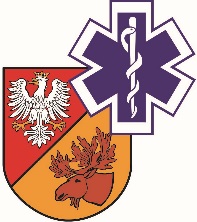                   ZAKŁAD OPIEKI ZDROWOTNEJ W ŁAPACH                  18-100 Łapy, ul. Janusza Korczaka 23                             tel. 85 814 24 38  	     www.szpitallapy.pl		sekretariat@szpitallapy.pl                                                      NIP: 966-13-19-909			            REGON: 050644804Łapy, 25.05.2021 r.DZP.261.3/ZP/10/2021/PNWszyscy Wykonawcy / Uczestnicy postępowania TREŚĆ PYTAŃ Z UDZIELONYMI ODPOWIEDZIAMIDotyczy postępowania nr ZP/10/2021/PNZamawiający, Samodzielny Publiczny Zakład Opieki Zdrowotnej w Łapach, działając na podstawie
art. 135 ust. 2 ustawy Prawo zamówień publicznych z dnia 11 września 2019 r. (Dz.U. z 2019 r.
poz. 2019) w odpowiedzi na wniosek Wykonawców o wyjaśnienie treści SWZ w postępowaniu
pn. „Dostawa materiałów i sprzętów medycznych jednorazowego użytku” (Znak postępowania: ZP/10/2021/PN), przekazuje poniżej treść pytań wraz z odpowiedziami:Pytanie nr 1 – Dotyczy Pakiet nr 36MCzy Zamawiający dopuści rękawice diagnostyczne bezlateksowe nitrylowe, bezpudrowe, niesterylne, jednorazowego użytku, z wewnętrzną warstwą polimerową, w pełni lekko teksturowane na całej powierzchni z dodatkową widoczną i wyczuwalną teksturą na końcach palców. Pozbawione tiuramów.  O poziomie szczelności AQL 1,0 potwierdzonym raportem z badań wg EN455 z jednostki notyfikowanej. Długości rękawicy: min. 240mm, grubości rękawicy (ścianka pojedyncza): palec 0,10mm-0,12mm, dłoń 0,07mm-0,08mm, mankiet 0,05mm-0,07mm o sile zrywania przed starzeniem: min.8,0N potwierdzone badaniami producenta  wg EN 455 nie starszymi niż 2017r.Przebadane na przenikanie wirusów zgodnie z normą ASTM F 1671/EN 374-5:2016, przenikanie krwi syntetycznej zgodnie z normą ASTM F 1670, przenikanie substancji chemicznych zgodnie z normą EN 374-3/EN 16523-1 w tym substancji chemicznych stosowanych w środowisku szpitalnym (tj. np. izopropanol 70%, formaldehyd 37% oraz w tym co najmniej 3 substancje z załącznika A normy 374-3) , przenikanie substancji cytostatycznych zgodnie z normą EN 374-3/ASTMD 6978 potwierdzone raportem z badań z jednostki niezależnej. Dopuszczone do kontaktu z żywnością-potwierdzone deklaracją producenta i piktogramem
na opakowaniu. Oznakowane jako Klasa I  zgodnie z Dyrektywą o Wyrobie Medycznym MDD 93/42/EEC & 2007/47/EC, Kategoria III zgodnie z Regulacją PPE (EU) 2016/425. Dostępne w rozmiarach: XS, S, M, L, XL, Pakowane po 100szt.Odpowiedź: Zamawiający dopuszcza.Pytanie nr 2 – Dotyczy Pakiet nr 36MCzy Zamawiający dopuści rękawice diagnostyczne bezlateksowe nitrylowe, bezpudrowe, niesterylne, jednorazowego użytku, z teksturą na końcach palców. Z mankietem zakończonym rolowanym brzegiem zapobiegającym zsuwaniu się rękawicy. O poziomie AQL 1,0, Długości rękawicy: min. 240mm, o minimalnych grubościach rękawicy (pojedyncza ścianka): palec  0,09mm, dłoń 0,06mm, mankiet 0,05mm, sile zrywania przed starzeniem: min.6,0N. Przebadane na przenikanie: wirusów zgodnie z normą ASTM F 1671/EN 374-5:2016, krwi syntetycznej zgodnie z normą ASTM F 1670, substancji chemicznych zgodnie z normą EN 374-3/EN 16523-1 (w tym co najmniej 3 substancje
z załącznika A normy 374-3),  substancji cytostatycznych zgodnie z normą EN 374-3/ASTMD 6978. Oznakowane jako Klasa I  zgodnie z Dyrektywą o Wyrobie Medycznym MDD 93/42/EEC & 2007/47/EC oraz Kategoria III zgodnie z Regulacją PPE (EU) 2016/425. Zgodne z normami: EN 455 (1-2-3-4); EN ISO 374-1:2016/Typ B; EN 420:2003+A1:2009; EN 16523; EN 374-2:2014; EN 374-4:2013; 
EN ISO 374-5:2016; EN 421:2010; ISO 13485; ISO 9001. Dostępne w rozmiarach: XS, S, M, L, XL, 
op. a 200szt., z odpowiednim przeliczeniem ilości opakowań.Odpowiedź: Zamawiający nie dopuszcza. Pytanie nr 3 – Dotyczy Pakiet nr 37M Czy Zamawiający dopuści rękawice o nieznacznej różnicy 
w grubości palca min. 0,11mm o pozostałych parametrach zgodnych z SIWZ.Odpowiedź: Zamawiający dopuszcza.Pytanie nr 4 – Dotyczy zapisów SIWZ: Czy Zamawiający wymaga, aby Oferent posiadał certyfikat systemu zarządzania jakością ISO 9001:2015 dotyczącą sprzedaży wyposażenia i sprzętu medycznego, sprzedaży materiałów eksploatacyjnych i środków do sterylizacji, projektowania, rozwoju, serwisu, walidacji oraz sprzedaży oprogramowania IT i pracami projektowymi i budowlanymi? Zamawiający zyskuje pewność, że oferowane wyroby produkowane są zgodnie z obowiązującymi wymaganiami 
i normami.Odpowiedź: Zamawiający nie wymaga.Pytanie nr 5 – Dotyczy Parametry Techniczne: Pak. 50 M  Czy Zamawiający wyrazi zgodę na zaoferowanie w pak. 50 M ustniki wyposażone w regulowaną, elastyczną opaskę mocującą z włókna, nie powodującej ucisku na policzki i twarz pacjenta oraz posiadające porty boczne, o wymiarach wewnętrznych otworu 19-20 x 24-25 mm?Odpowiedź: Nie, Zamawiajacy nie dopuszcza. Zamawiajacy podtrzymuje Opis Przedmiotu Zamówienia zgodnie z SWZ. Pytanie nr 6 – Dotyczy Parametry Techniczne: Pak. 50 M  Czy Zamawiający wyrazi zgodę na zaoferowanie w pak. 50 M ustników bez miękkiego elastycznego tworzywa w miejscu zgryzu, ale wyposażonych od wewnętrznej strony jamy ustnej pacjenta w stopień na górnej i dolnej krawędzi otworu, o wymiarach 3x20mm, skutecznie zabezpieczający ustnik przed wypadaniem?Odpowiedź: Nie, Zamawiajacy nie dopuszcza. Zamawiajacy podtrzymuje Opis Przedmiotu Zamówienia zgodnie z SWZ. Pytanie nr 7 – Dotyczy Parametry Techniczne: Dotyczy Pakietu nr 66, pozycji 1: Czy Zamawiający ma na myśli rękaw płaski bez zakładki o długości rolki 200mb? Czy jeśli Zamawiający ma na myśli rękaw 
o długości rolki 100mb to czy dopuści do oceny rękaw o długości 200mb z przeliczeniem metrów do ceny?Odpowiedź: Tak, Zamawiający dopuszcza rękaw o długości rolki 200 m z przeliczeniem metrów 
do ceny.Pytanie nr 8 – Dotyczy Parametry Techniczne: Dotyczy Pakietu nr 66, pozycji 1, 2, 3: Czy zamawiający ma na myśli to, że znak CE jest umieszczony na opakowaniu rękawa a nie na jego zgrzewie? Zgodnie 
z art. 11 pkt 4 Ustawy o wyrobach medycznych Wyrób oznakowuje się znakiem CE po przeprowadzeniu odpowiednich dla wyrobu procedur oceny zgodności, potwierdzających, że wyrób spełnia odnoszące się do niego wymagania zasadnicze zaś zgodnie z punktem 8 ww. ustawy Zabronione jest umieszczanie znaków lub napisów, które mogą wprowadzić w błąd co do oznakowania znakiem CE lub numeru jednostki notyfikowanej lub które ograniczają widoczność lub czytelność znaku CE.Odpowiedź: Zgodnie z  art. 11 pkt. 6 Ustawy o wyrobach medycznych "znak CE umieszcza się w taki sposób, aby był on widoczny, czytelny i nieusuwalny, w instrukcji używania wyrobu i na opakowaniu handlowym wyrobu". Zgodnie z art. 11 pkt. 6 ppkt. 3 znak CE umieszcza się na wyrobie medycznym lub jego opakowaniu zapewniającym sterylność - jeżeli to możliwe". A zatem, znak CE: obowiązkowo na opakowaniu, ale na zgrzewie opcjonalnie.Pytanie nr 9 – Dotyczy Parametry Techniczne: Dotyczy Pakietu nr 66, pozycji 1, 2, 3: Czy Zamawiający wymaga, aby każda rolka rękawa była oznaczona etykietą identyfikacyjną umieszczoną między rękawem a folią zabezpieczającą, na której znajdują się informacje dotyczące daty produkcji, daty ważności, warunków przechowywania oraz numerem LOT produktu? W/w etykieta umożliwi archiwizację oraz pozwoli na ewentualne przyjęcie reklamacji produktu.Odpowiedź: Zamawiający nie wymaga.Pytanie nr 10 – Dotyczy Parametry Techniczne: Dotyczy Pakietu nr 66, pozycji 1, 2, 3: Czy Zamawiający wymaga, aby ze względów higienicznych rękawy zabezpieczone były przeźroczystą, termokurczliwą folią?Odpowiedź: Zamawiający dopuszcza, ale nie wymaga.Pytanie nr 11 – Dotyczy Parametry Techniczne: Dotyczy Pakietu nr 66, pozycji 1, 2, 3 Czy Zamawiający mając na uwadze większe bezpieczeństwo i wytrzymałość  wymaga rękawów papierowo – foliowych 
o gramaturze papieru 70g/m2 i foli minimum 6 – warstwowej, co gwarantuje doskonałą barierę zapobiegając skażeniu zawartości przed użyciem.Odpowiedź: Nie, Zamawiajacy nie wymaga. Zamawiajacy podtrzymuje Opis Przedmiotu Zamówienia zgodnie z SWZ. Pytanie nr 12 – Dotyczy Parametry Techniczne: Dotyczy Pakietu nr 66, pozycji 1, 2, 3 Czy Zamawiający wymaga, aby na rękawach znajdowała się informacja o kolorze wskaźników przed i po sterylizacji 
w języku polskim? Takie rozwiązanie minimalizuje pomyłkę interpretacyjną podczas odczytywania wyników testu.Odpowiedź: Nie, Zamawiajacy nie wymaga. Zamawiajacy podtrzymuje Opis Przedmiotu Zamówienia zgodnie z SWZ. Pytanie nr 13 – Dotyczy Parametry Techniczne: Dotyczy Pakietu nr 66, pozycji nr 4: Czy Zamawiający dopuści papier krepowany konfekcjonowany osobno kolorami?Odpowiedź: Nie, Zamawiajacy nie dopuszcza. Zamawiajacy podtrzymuje Opis Przedmiotu Zamówienia zgodnie z SWZ. Pytanie nr 14 – Czy Zamawiający w pakiecie 53M dopuści: Poz. 1 płytka stomijna z zatrzaskowym pierścieniem, wypukła, dla stomii wklęsłej i płaskiej, dla lepszego dopasowania, jako profilaktyka podrażnień, hydrokoloidowa warstwa przylepna, nie podrażniająca skóry, kolor neutralny szary, rozmiar 70 mm, docięcie 15-53 mm.Odpowiedź: Tak, Zamawiający dopuszcza.Pytanie nr 15 – Czy Zamawiający w pakiecie 53M dopuści: Poz. 1  płytka stomijna z zatrzaskowym pierścieniem, wklęsła, w kształcie gwiazdy posiadająca specjalne strefy dopasowania dla wypukłości, krzywizn i przepuklin, ułatwiająca dopasowanie i minimalizująca dyskomfort pacjenta, hydrokoloidowa warstwa przylepna, nie podrażniająca skóry, kolor neutralny szary, rozmiar 70 mm, docięcie 10-65 
lub 45-65 mm.Odpowiedź: Tak, Zamawiający dopuszcza.Pytanie nr 16 – Czy Zamawiający w pakiecie 53M dopuści: Poz. 2 worek ileostomijny, otwarty, przezroczysty, rozmiar 70 mm, pojemność 455 ml., kompatybilny z płytką z tego samego systemu 
2-częściowego (z poz. 1), filtr węglowy okrągły, znajdujący się w górnej części worka, z folią ochronną, worek o prostym, symetrycznym kształcie z miękkimi krawędziami, z miękkiego, nieprzepuszczalnego materiału w kolorze neutralnym szarym, ujście zapinane na rzep, wykończone elastycznym plastikiem, nie pochłaniającym zapachów, z możliwością schowania zamkniętego odpływu worka.Odpowiedź: Tak, Zamawiający dopuszcza.Pytanie nr 17 – Czy Zamawiający w pakiecie 53M dopuści: Poz. 3 worek ileostomijny, otwarty, beżowy, lub beżowy z okienkiem, rozmiar do docięcia 10-76 mm, pojemność 650 ml, przylepiec hydrokoloidowy, o właściwościach gojących i ochronnych, filtr węglowy w kształcie półksiężyca, 
w górnej części worka, z folią ochronną, worek o prostym, symetrycznym kształcie z miękkimi krawędziami, z nieprzepuszczalnego materiału, wykończony elastycznym plastikiem, niepochłaniającym zapachów, z możliwością schowania zamkniętego odpływu worka.Odpowiedź: Tak, Zamawiający dopuszcza.Pytanie nr 18 – Czy Zamawiający w pakiecie 53M dopuści: Poz. 4 worek ileostomijny, do docinania, jednoczęściowy, cielisty, pojemność 520 ml., otwarty, z przylepcem chroniącym przed podrażnieniami i działaniem wilgoci, worek o prostym, symetrycznym kształcie z miękkimi krawędziami, 
z nieprzepuszczalnego materiału, zapinany na klamerkę.Odpowiedź: Tak, Zamawiający dopuszcza.Pytanie nr 19 – Czy Zamawiający w pakiecie 53M dopuści: Poz. 4 worek pooperacyjny, dla stomii 
o zwiększonym wydzielaniu, do docinania, jednoczęściowy, przezroczysty, pojemność 725 ml, 
z elastycznym, hydrokoloidowym przylepcem, o prostym, symetrycznym kształcie z miękkimi krawędziami, z miękkiego, nieprzepuszczalnego materiału, ujście zamykane na miękki kurek, niepochłaniający zapachów, z możliwością schowania zamkniętego odpływu worka.Odpowiedź: Tak, Zamawiający dopuszcza.Pytanie nr 20 – Czy Zamawiający w pakiecie 53M dopuści: Czy Zamawiający dopuszcza składanie zamówień w pełnych opakowaniach handlowych (płytki stomijne pakowane po 5 szt. w opakowaniu, worki stomijne pakowane 10 lub 30 sztuk w opakowaniu handlowym)? W przypadku naszej firmy 
nie ma możliwości sprzedawania w pojedynczych sztuk, gdyż magazyn znajduje się na Węgrzech skąd bezpośrednio wysyłany jest towar do Zamawiającego.Odpowiedź: Tak, Zamawiający dopuszcza.Pytanie nr 21 – Zwracamy się z prośbą do Zamawiającego o dopuszczenie wysyłania faktury osobno nie wraz z towarem, gdyż w przypadku naszej firmy towary wysyłany jest z Magazynu na Węgrzech natomiast faktury z biura z Warszawy co uniemożliwia wysyłania towar i faktury razem. Do każdej dostawy dołączony jest dokument WZ, faktura dostarczana jest w ciągu 48 godzin (list polecony priorytetowy) – co zbiega się z czasem dostawy. Istnieje możliwość przesyłania faktury w formacie pdf na adres mailowy wskazany przez Zamawiającego (zamiast faktury przesyłanej drogą pocztową).Odpowiedź: Tak, Zamawiający dopuszcza wysyłanie faktur osobno, tzn. nie wraz z towarem. Istnieje również możliwość przesyłania faktury za pośrednictwem Platformy Elektronicznego Fakturowania, 
adres PEF Zamawiającego to NIP: 9661319909.Pytanie nr 22 – Pakiet nr 103A: Poz. nr 1 – czy Zamawiający dopuści możliwość zaoferowania zestawu do dezynfekcji o następującym składzie, pakowanego w opakowanie typu twardy blister (pozostałe parametry zachowane):•	5 x tampon włókninowy (tupfer), wielkość jajka•	1 x kleszczyki plastikowe, 24 cm•	1 x transparentna miseczka plastikowa, 150 ml?Odpowiedź: Tak, Zamawiający dopuszcza.Pytanie nr 23 – Pakiet nr 103A: Poz. nr 2 – czy Zamawiający dopuści możliwość zaoferowania zestawu do wkłucia centralnego o gramaturze materiału 55 g/m2 laminowany folią PE o następującym składzie, (pakowanego w opakowanie typu twardy blister):•	6 x kompres z gazy bawełnianej, 7,5 x 7,5 cm•	4 x tampon z gazy bawełnianej (tupfer), wielkość śliwki•	1 x kleszczyki plastikowe, 14 cm•	1 x pęseta plastikowa,12,5 cm•	1 x serweta włókninowa, nieprzylepna, 45 x 75 cm (barierowa)•	1 x serweta włókninowa, 45 x 75 cm z regulacją otworu (serweta składa się z 2 oddzielnych części), otwór przylepny (barierowa)•	1 x strzykawka Luer Lock 10 ml (zapakowana)•	1 x igła 1,2 x 40 mm, 18G x 1 1/2, różowa (zapakowana)•	1 x igła 0,8 x 40 mm, 21G x 1 1/2, zielona (zapakowana)•	1 x ostrze — skalpel, 6,5 cm (zapakowane)•	1 x igłotrzymacz•	1 x opatrunek transparentny z folii poliuretanowej, 10 x 15 cm, (zapakowany)?Odpowiedź: Tak, Zamawiający dopuszcza.Pytanie nr 24 – Pakiet nr 103A: Poz. nr 3 – Czy Zamawiający dopuści możliwość zaoferowania zestawu do cewnikowania zapakowanego w opakowanie typu sztywny blister z dwiema komorami służącymi do wlania płynu dezynfekującego, o następującym składzie: 5 x kompresy włókninowe 7,5 x 7,5 cm1 x strzykawka 20 ml1 x woda destylowana w ampułce 20 ml**1 x żel poślizgowy w saszetce1 x kleszczyki plastikowe, niebieskie, 14 cm1 x serweta włókninowa 75 x 90 cm1 x serweta włókninowa 75 x 90 cm z otworem o średnicy 10 cmOdpowiedź: Tak, Zamawiający dopuszcza.Pytanie nr 25 – Pakiet nr 103A: Poz. nr 4 – czy Zamawiający dopuści możliwość zaoferowania sterylnego zestawu do zakładania szwów, zapakowanego w opakowanie typu sztywny blister trzykomorowy, opatrzony etykietą z dwoma metkami samoprzylepnymi informującymi o kodzie wyrobu, dacie ważności i identyfikacji wytwórcy, o następującym składzie:1 x kleszczyki plastikowe, 14 cm1 x pęseta chirurgiczna metalowa, 12 cm6 x tampon z gazy bawełnianej (tupfer), wielkość śliwki1 x igłotrzymacz, 12 cm1 x nożyczki metalowe ostro/ostre, 11,6 cm1 x strzykawka typu Luer-Lock 10 ml (zapakowana)1 x igła 1,2 x 40 mm, 18G x 1 1/2, różowa (zapakowana)1 x igła 0,8 x 40 mm, 21G x 1 1/2, zielona (zapakowana)1 x serweta włókninowa, 50 x 50 cm z przylepnym otworem 5 x 10 cm1 x serweta włókninowa nieprzylepna, 60 x 60 cm (barierowa)?Odpowiedź: Tak, Zamawiający dopuszcza.Pytanie nr 26 – Pakiet nr 103A: Poz. nr 5 – czy Zamawiający dopuści możliwość zaoferowania zestawu w opakowaniu typu twardy blister, zaopatrzonego w etykietę z dwoma metkami samoprzylepnymi informującymi o kodzie wyrobu, dacie ważności i identyfikacji wytwórcy, o następującym składzie:1 x kleszczyki plastikowe, 14 cm1 x pęseta plastikowa, 12,5 cm8 x kompres z gazy bawełnianej, 7,5 x 7,5 cm5 x tampon z gazy bawełnianej (tupfer), wielkość śliwki1 x serweta nieprzylepna z włókniny polipropylenowo - polietylenowej, 45 x 37,5 cm?Odpowiedź: Tak, Zamawiający dopuszcza.Pytanie nr 27 – Pakiet nr 103A: Poz. nr 6 – czy Zamawiający dopuści możliwość zaoferowania zestawu zgodnego z opisem, ale posiadającego w swoim składzie 2 serwety polipropylenowo – polietylenowe ofoliowane z włókniny o gramaturze 55 g/m2, a na opakowaniu minimum 2 metki samoprzylepne? Pozostałe parametry bez zmian.Odpowiedź: Tak, Zamawiający dopuszcza.Pytanie nr 28 – WZÓR UMOWY: Prosimy o zmniejszenie wysokości kar umownych określonych 
w § 8 ust. 1 c) poprzez zmianę podstawy ich naliczania - z „wartości brutto umowy określonej 
w § 1 ust. 1“ na „wartość brutto niezrealizowanej części jednostkowego zamówienia“.Odpowiedź: Zamawiający nie wyraża zgody. Zapisy projektowanych postanowień umowy pozostają bez zmian. Pytanie nr 29 – WZÓR UMOWY: § 8 ust. 1 a) i b) – czy Zamawiający zgodzi się aby w § 7 ust. 1 a) i b) wzoru umowy wyrażenie „5% wartości brutto umowy określonej w § 1 ust. 1 ” zostało zastąpione wyrażeniem „5% wartości niezrealizowanej części umowy brutto”? Uzasadnione jest aby kara umowna za odstąpienie/wypowiedzenie/rozwiązanie umowy była naliczana od wartości niezrealizowanej części umowy, nie zaś od wartości całej umowy. W przeciwnym razie, w przypadku odstąpienia/wypowiedzenia/rozwiązania umowy po zrealizowaniu jej znaczącej części, kara umowna byłaby niewspółmiernie wysoka w stosunku do wartości niezrealizowanej części umowy, a nawet mogłaby przewyższać wartość niezrealizowanej części umowy. Taka kara byłaby rażąco wygórowana w rozumieniu art. 484 § 2 Kodeksu cywilnego i naruszałaby zasadę proporcjonalności wyrażoną 
w art. 7 ust. 1 ustawy Prawo zamówień publicznych.Odpowiedź: Zamawiający nie wyraża zgody. Zapisy projektowanych postanowień umowy pozostają bez zmian. Pytanie nr 30 – Czy Zamawiający dopuści w Pakiecie nr 89A, poz. 1: jednorazowy zestaw 
do operacyjnego leczenia wysiłkowego nietrzymania moczu u kobiet metodą TVT-O, składający się 
z taśmy polipropylenowej, monofilamentowej, jednorodnej, niewchłanialnej z plastikową osłonką na taśmie, długość 45 cm, szerokość 1,1 cm, porowatość średnia 976 μm, max 2314 μm, grubość taśmy 0,33 mm, grubość nici 0,08 mm, gramatura 48 g/m2, wytrzymałość na rozciąganie 68-70 N/cm, wykonaną w technologii quadriaxial (geometria romboidalna, obecność włókien skośnych, podwójna nić wzmacniająca), końce zaopatrzone w bezpieczne pętelki, bez prowadnika oraz 2 szt. igieł wielorazowego użytku, ze stali chirurgicznej, spiralne, prawa i lewa, do implantacji metodą przezzasłonową?Odpowiedź: Nie, Zamawiajacy nie dopuszcza. Zamawiajacy podtrzymuje Opis Przedmiotu Zamówienia zgodnie z SWZ. Pytanie nr 31 – Czy Zamawiający dopuści w Pakiecie nr 89A, poz. 2: Zestaw do korekcji cystocele składający się z siatki jednorodnej, niewchłanialnej, o anatomicznym kształcie, trapez z 4 ramionami pokrytymi plastikową osłonką, monofilament, polipropylen, grubość siatki 0,33 mm, grubość nici 
80 μm, gramatura 48 g/m2, porowatość średnia 976 μm, max 2314 μm, wytrzymałość na rozciąganie 68-70 N/cm, wysokość implantu (odległość między ramionami) 8 cm, podstawa górna 5 cm, podstawa dolna 8 cm, długość ramion: górne 38 cm, dolne 45 cm, wykonanej w technologii quadriaxial (geometria romboidalna, obecność włókien skośnych, podwójna nić wzmacniająca), końce zaopatrzone w bezpieczne pętelki oraz 1 szt. igły wielorazowego użytku ze stali chirurgicznej 
do implantacji metodą przezzałonową?Odpowiedź: Nie, Zamawiajacy nie dopuszcza. Zamawiajacy podtrzymuje Opis Przedmiotu Zamówienia zgodnie z SWZ. Pytanie nr 32 – Czy Zamawiający dopuści w Pakiecie nr 89A, poz. 3: Zestaw do operacyjnego leczenia tylnej plastyki pochwy (rectocele) składający się z siatki jednorodnej, niewchłanialnej, implant 
o anatomicznym kształcie, 2 ramiona pokryte plastikową osłonką, monofilament, polipropylen, grubość siatki 0,33 mm, gramatura 48 g/m2, grubość nici 80 μm, porowatość średnia 976 μm, max 2314 μm, wytrzymałość na rozciąganie 68-70 N/cm, wysokość implantu 12 cm, szerokość 3,5 cm, długość ramion 45 cm, wypustka: szerokość 3,5 cm, wysokość 4 cm, wykonanej w technologii quadriaxial (geometria romboidalna, obecność włókien skośnych, podwójna nić wzmacniająca), końce zaopatrzone w bezpieczne pętelki oraz 1 szt. igły wielorazowego użytku ze stali chirurgicznej 
do implantacji przez pośladki?Odpowiedź: Nie, Zamawiajacy nie dopuszcza. Zamawiajacy podtrzymuje Opis Przedmiotu Zamówienia zgodnie z SWZ. Pytanie nr 33 – Czy Zamawiający dopuści w Pakiecie nr 88A, poz. 1: Taśmę do nietrzymania moczu 
z dostępu przezzasłonowego i nadłonowego polipropylenową, monofilamentową, jednorodną, niewchłanialną z plastikową osłonką na taśmie, długość 45 cm, szerokość 1,1 cm, grubość taśmy 
0,33 mm, grubość nici 0,08 mm, gramatura 48 g/m2, wytrzymałość na rozciąganie 68-70 N/cm, wykonaną w technologii quadriaxial (geometria romboidalna, obecność włókien skośnych, podwójna nić wzmacniająca), końce zaopatrzone w bezpieczne pętelki?Odpowiedź: Nie, Zamawiajacy nie dopuszcza. Zamawiajacy podtrzymuje Opis Przedmiotu Zamówienia zgodnie z SWZ. Pytanie nr 34 – Dotyczy Pakietu nr 88A, poz. 1: W razie wyrażenia zgody na pozycję 1 w/w pakiecie prosimy o jej wydzielenie i utworzenie z niej odrębnego Pakietu.Odpowiedź: Zamawiający z przyczyn organizacyjnych i technicznych (brak możliwości wydzielenia pakietu w Dzienniku Urzędowym Unii Europejskiej) nie wyraża zgody na wydzielenie pozycji
do osobnego pakietu.Pytanie nr 35 – Dotyczy Pakietu nr 87A, poz. 1, 3: Czy Zamawiający wydzieli pozycję 1 i 3 z pakietu 87A i dopuści system do operacyjnego leczenia nietrzymania moczu u kobiet z dostępu TOT lub TVT składający się z taśmy polipropylenowej, monofilamentowej, jednorodnej, niewchłanialnej 
z plastikową osłonką na taśmie, długość 45 cm, szerokość 1,1 cm, grubość taśmy 0,33 mm, grubość nici 0,08 mm, gramatura 48 g/m2, wytrzymałość na rozciąganie 68-70 N/cm, wykonaną w technologii quadriaxial (geometria romboidalna, obecność włókien skośnych, podwójna nić wzmacniająca), końce zaopatrzone w bezpieczne pętelki?Odpowiedź: Zamawiający z przyczyn organizacyjnych i technicznych (brak możliwości wydzielenia pakietu w Dzienniku Urzędowym Unii Europejskiej) nie wyraża zgody na wydzielenie pozycji do osobnego pakietu. Zamawiający nie dopuszcza proponowanego systemu.Pytanie nr 36 – DOTYCZY PAKIETU NR 51 POZ. 1 Czy Zamawiający dopuści Elektrodę neutralna jednorazowego użytku, dzielona po obwodzie, o powierzchni aktywnej 103cm2, o powierzchni ogólnej 168 cm2, o wymiarach 163,5x117mm; podłoże wykonane z wodoodpornej, elastycznej pianki; skrzydełka zapobiegające przypadkowemu odklejeniu; klej w części brzeżnej i hydrożel w części przewodzącej przyjazne dla skóry. ;dla dzieci i dorosłych powyżej 5kg/ op = 100 szt. ?Odpowiedź: Nie, Zamawiajacy nie dopuszcza. Zamawiajacy podtrzymuje Opis Przedmiotu Zamówienia zgodnie z SWZ. Pytanie nr 37 – DOTYCZY PAKIETU NR 51 POZ. 3 i 4 Prosimy o wydzielenie powyższych pozycji 
do osobnych pakietów pozwoli to na złożenie ofert przez większa liczbę wykonawców.Odpowiedź: Zamawiający z przyczyn organizacyjnych i technicznych (brak możliwości wydzielenia pakietu w Dzienniku Urzędowym Unii Europejskiej) nie wyraża zgody na wydzielenie pozycji
do osobnego pakietu.Pytanie nr 38 – pytania do pak. 25 - Czy Zamawiający w pak. 25 w poz. 1 dopuści wkład jednorazowy 
o poj. 2,5l lub 1,5l do wyboru przez Zamawiającego, posiadający zintegrowaną pokrywą z dwoma portami: portem do pacjenta i portem do połączenia szeregowego, dwa uchwyty przy wkładzie umożliwiające obsługę przez osoby prawo i leworęczne; zabezpieczenie zwrotne przez cofaniem się wydzieliny do pacjenta; posiadający zintegrowany filtr antybakteryjny i przeciwprzelewowy (hydrofobowy);  ochrona przeciwbryzgowa zapobiegająca przedwczesnemu zamknięciu filtra; łącznik kątowy zabezpieczający przez zamknięciem światła drenu pacjenta; wymiana wkładów 
bez konieczności odłączenia źródła ssania? Wykonawca bezpłatnie wyposaży Użytkownika w pojemniki 1,5l lub 2,5l.Odpowiedź: Tak, Zamawiający dopuszcza.Pytanie nr 39 – Czy Zamawiający w pak. 25 w poz. 3 dopuści uniwersalny filtr hydrofobowy/wirusowy do ssaka medycznego z uniwersalnym łącznikiem stożkowym; z wysokowydajnymi membranami 
do użytku szpitalnego; doskonała zdolność zatrzymywania bakterii/wirusów – efektywność filtrowania> 99,9984% dla cząstek o wielkości powyżej 0,03μm; zapewniają niski opór powietrza dzięki dużej kwadratowej powierzchni; boki o dł. 6cm; posiadający złącza dopasowane do standardowych przewodów i urządzeń ssących?Odpowiedź: Nie, Zamawiający nie dopuszcza. Zamawiajacy podtrzymuje Opis Przedmiotu Zamówienia zgodnie z SWZ. Pytanie nr 40 – Pakiet 88A, poz. 1 Czy Zamawiający wyrazi zgodę na zaoferowanie w poz. 1 taśmy uniwersalnej do nietrzymania moczu z dostępu przezzasłonowego jak i nadłonowego dł. 500 mm 
szer. 1,0 cm grubość 0,38 mm, zakończona pętlami do mocowania prowadnic?Odpowiedź: Nie, Zamawiający nie dopuszcza. Zamawiajacy podtrzymuje Opis Przedmiotu Zamówienia zgodnie z SWZ. Pytanie nr 41 – Pakiet nr 47 Czy zamawiający dopuści w pozycji 2 siatkę owalną do odzyskiwania usuniętych polipów wymiary siatki średnica 30mm. Pozostałe parametry zgodne z opisem.Odpowiedź: Pakiet nr 47 nie dotyczy siatek. Zamawiający nie dopuszcza. Zamawiajacy podtrzymuje Opis Przedmiotu Zamówienia zgodnie z SWZ. Pytanie nr 42 – Pakiet nr 50 Czy zamawiający dopuści ustnik dla dorosłych o średnicy 22 mm, jednorazowego użytku, niezawierający lateksu, niesterylny półtwardy o anatomicznej strefie zgryzu. Regulowane mocowanie wykonane z elastycznego tworzywa nie powodujące dyskomfortu, ucisku 
na policzki i twarz pacjenta.Odpowiedź: Nie, Zamawiający nie dopuszcza. Zamawiający podtrzymuje Opis Przedmiotu Zamówienia zgodnie z SWZ. Pytanie nr 43 – Pakiet nr 52 Czy zamawiający dopuści jednorazowe pętle do polipektomii, pętle wykonane z plecionego, średniogiętkiego drutu; pozwalające na wykonanie zarówno gorącej polipektomii średnica 10,15,20,24,36 mm i zimnej polipektomii średnica 10,15mm, wyposażone 
w wyskalowaną rękojeść pozwalająca na otwieranie nawet dużych pętli przy użyciu jednej ręki, długość robocza 230cm; średnica osłonki - 2,3 mm do kanału roboczego 2,8 mm; kształt owalnyOdpowiedź: Nie, Zamawiający nie dopuszcza. Zamawiajacy podtrzymuje Opis Przedmiotu Zamówienia zgodnie z SWZ. Pytanie nr 44 – Pakiet nr 82A Klipsy hemostatyczne jednorazowego użytku. Długość 230 cm. Pozostałe parametry zgodne z opisem.Odpowiedź: Pakiet nr 82 dotyczy protez. Zamawiajacy nie dopuszcza. Zamawiajacy podtrzymuje Opis Przedmiotu Zamówienia zgodnie z SWZ. Pytanie nr 45 – Pakiet 3M, pozycja 1 - Czy Zamawiający dopuści chusteczki w rozmiarze 32x28cm, spełniające pozostałe wymagania SWZ?Odpowiedź: Nie, Zamawiajacy nie dopuszcza. Zamawiajacy podtrzymuje Opis Przedmiotu Zamówienia zgodnie z SWZ. Pytanie nr 46 – Pakiet 3M, pozycja 2 - Czy Zamawiający dopuści myjkę w formie rękawicy z możliwością podgrzania w mikrofalówce (30 sek. w 800W), spełniające pozostałe wymagania SWZ?Odpowiedź: Tak, Zamawiający dopuszcza.Pytanie nr 47 – Pakiet 3M, pozycja 3 - Czy Zamawiający dopuści myjkę w formie ściereczki 
z możliwością podgrzania w mikrofalówce (60 sek. w 800W), spełniające pozostałe wymagania SWZ?Odpowiedź: Tak, Zamawiający dopuszcza.Pytanie nr 48 – Pakiet nr 5M pozycja 3 Czy Zamawiający dopuści maskę tracheotomijną wykonaną 
z medycznego PCV, pakowaną w folię, pozostałe parametry zgodne z SWZ?Odpowiedź: Tak, Zamawiający dopuszcza.Pytanie nr 49 – Pakiet nr 5M, pozycja 6 Czy Zamawiający dopuści prowadnicę do rurek intubacyjnych w rozmiarach: 4mm/60cm - do rurek o śr. 5-8mm; 5mm/60cm- do rurek o śr. 6-11mm, pozostałe warunki zgodnie z SWZ?Odpowiedź: Tak, Zamawiający dopuszcza.Pytanie nr 50 – Pakiet nr 5M, pozycja 7 Czy Zamawiający dopuści prowadnicę do rurek intubacyjnych w rozmiarach: 4mm/340mm - do rurek o śr. 5-8mm; 5mm/370mm- do rurek o śr. 6-11mm, pozostałe warunki zgodnie z SWZ?Odpowiedź: Tak, Zamawiający dopuszcza.Pytanie nr 51 – Pakiet nr 5M pozycja 10 Czy Zamawiający dopuści rurkę intubacyjną zbrojoną 
z mankietem, skalowaną co 1 cm, posiadającą informacje o rozmiarze w 4 miejscach (na łączniku, baloniku kontrolnym oraz w dwóch miejscach na korpusie rurki? Pozostałe parametry zgodne z SWZ.Odpowiedź: Tak, Zamawiający dopuszcza.Pytanie nr 52 – Pakiet 7M, pozycja 1 - Czy Zamawiający dopuści pokrowiec na stolik Mayo o wymiarze 140 x 80 cm, warstwa chłonna 60 x 140 cm. Pozostałe parametry zgodne z opisem.Odpowiedź: Tak, Zamawiający dopuszcza.Pytanie nr 53 – Pakiet 7M, pozycja 2 – 8 - Czy Zamawiający dopuści serwety jałowe z dwuwarstwowego laminatu, o gramaturze 40g/m2?Odpowiedź: Tak, Zamawiający dopuszcza.Pytanie nr 54 – Pakiet 7M, pozycja 2 – 3 - Czy Zamawiający dopuści serwety jałowe pakowane a’1 szt. z przeliczeniem zamawianych ilości?Odpowiedź: Tak, Zamawiający dopuszcza.Pytanie nr 55 – Pakiet 7M, pozycja 2, 3 - Czy Zamawiający dopuści serwety w rozmiarze 90 x 75 cm?Odpowiedź: Tak, Zamawiający dopuszcza.Pytanie nr 56 – Pakiet 7M, pozycja 4 - Czy Zamawiający dopuści serwetę w rozmiarze 90 x 75 cm, 
z otworem o średnicy 7 cm?Odpowiedź: Tak, Zamawiający dopuszcza.Pytanie nr 57 – Pakiet 7M, pozycja 5 - Czy Zamawiający dopuści serwetę w rozmiarze 45 x 45 cm, 
z otworem o średnicy 5 cm?Odpowiedź: Tak, Zamawiający dopuszcza.Pytanie nr 58 – Pakiet 7M, pozycja 6 - Czy Zamawiający dopuści serwetę w rozmiarze 60 x 45 cm, 
z otworem o średnicy 6 cm?Odpowiedź: Nie, Zamawiajacy nie dopuszcza. Zamawiajacy podtrzymuje Opis Przedmiotu Zamówienia zgodnie z SWZ. Pytanie nr 59 – Pakiet 7M, pozycja 7 - Czy Zamawiający dopuści serwetę w rozmiarze 200 x 150 cm?Odpowiedź: Tak, Zamawiający dopuszcza.Pytanie nr 60 – Pakiet 7M, pozycja 9 - Czy Zamawiający dopuści serwetę w rozmiarze 150 x 100 cm?Odpowiedź: Tak, Zamawiający dopuszcza.Pytanie nr 61 – Pakiet 7M, pozycja 11 - Czy Zamawiający dopuści podkład ginekologiczny o wymiarach 34 x 8 cm, niejałowy, opakowanie a’20 szt. z przeliczeniem zamawianych ilości?Odpowiedź: Tak, Zamawiający dopuszcza.Pytanie nr 62 – Pakiet 7M, pozycja 12 - Czy Zamawiający dopuści podkład ginekologiczny o wymiarach 34 x 8 cm?Odpowiedź: Tak, Zamawiający dopuszcza.Pytanie nr 63 – Pakiet 8M , pozycja 1 - Czy Zamawiający dopuści maski bez wkładki z miękkiej gąbki na nos, spełniające pozostałe wymagania SWZ?Odpowiedź: Tak, Zamawiający dopuszcza.Pytanie nr 64 – Pakiet 9M , pozycja 1 - Czy Zamawiający dopuści maski czterowarstwowe z osłoną na oczy?Odpowiedź: Tak, Zamawiający dopuszcza.Pytanie nr 65 – Pakiet 11M , pozycja 1 - Czy Zamawiający dopuści komplet pościeli medycznej jednorazowego użytku wykonany z włókniny polipropylenowej 40 g/m², niejałowy, kolor zielony 
lub biały, zawierający: prześcieradło: 150 cm x 210 cm , poszwę na kołdrę 160 cm x 210 cm, poszewkę na poduszkę: 70 cm x 80 cm, z osobno dołączonym kocem ogrzewającym jednorazowego użytku;  warstwy zewnętrzne wykonane z włókniny polipropylenowej 25 g/m² w kolorach zielonym 
i niebieskim, warstwa wewnętrzna z poliestru o gramaturze 80g/m2, z przeszyciami na całej powierzchni, zapobiegającymi przemieszczaniu się elementów poszczególnych warstw; szwy ultradźwiękowe; niepalny. Rozmiar 110 x 210 cm.Odpowiedź: Tak, Zamawiający dopuszcza.Pytanie nr 66 – Pakiet 11M, pozycja 1 - Czy Zamawiający dopuści komplet pościeli gdzie każda 
ze składowych pakowana jest osobno i posiada własny numer katalogowy?Odpowiedź: Tak, Zamawiający dopuszcza.Pytanie nr 67 – Pakiet 11M, pozycja 1 - Czy Zamawiający dopuści koc ogrzewający jednorazowego użytku;  warstwy zewnętrzne wykonane z włókniny polipropylenowej 25 g/m² w kolorach zielonym 
i niebieskim, warstwa wewnętrzna z poliestru o gramaturze 80g/m2, z przeszyciami na całej powierzchni, zapobiegającymi przemieszczaniu się elementów poszczególnych warstw; szwy ultradźwiękowe; niepalny. Rozmiar 110 x 210 cm.Odpowiedź: Nie, Zamawiajacy nie dopuszcza. Zamawiajacy podtrzymuje Opis Przedmiotu Zamówienia zgodnie z SWZ. Pytanie nr 68 – Pakiet 11M, pozycja 1 - Czy Zamawiający dopuści prześcieradło wykonane z włókniny pilipropylenowej o gramaturze 45g/m2 w kolorze zielonym?Odpowiedź: Nie, Zamawiajacy nie dopuszcza. Zamawiajacy podtrzymuje Opis Przedmiotu Zamówienia zgodnie z SWZ. Pytanie nr 69 – Pakiet 11M, pozycja 1 - Czy Zamawiający dopuści prześcieradło wykonane z włókniny SMS o gramaturze 35g/m2 w kolorze niebieskim?Odpowiedź: Nie, Zamawiajacy nie dopuszcza. Zamawiajacy podtrzymuje Opis Przedmiotu Zamówienia zgodnie z SWZ. Pytanie nr 70 – Pakiet 11M, pozycja 1 - Czy Zamawiający dopuści poszewkę wykonaną z włókniny pilipropylenowej o gramaturze 25g/m2 w kolorze zielonym?Odpowiedź: Nie, Zamawiajacy nie dopuszcza. Zamawiajacy podtrzymuje Opis Przedmiotu Zamówienia zgodnie z SWZ. Pytanie nr 71 – Pakiet 11 M, pozycja 1 - Czy Zamawiający dopuści poszewkę w rozmiarze 60x80cm?Odpowiedź: Nie, Zamawiajacy nie dopuszcza. Zamawiajacy podtrzymuje Opis Przedmiotu Zamówienia zgodnie z SWZ. Pytanie nr 72 – Pakiet 11M , pozycja 1 - Czy Zamawiający dopuści poszewkę w rozmiarze 70x80cm?Odpowiedź: Tak, Zamawiający dopuszcza.Pytanie nr 73 – Pakiet 11 M, pozycja 2 - Czy Zamawiający dopuści poszewkę w rozmiarze 60x80cm?Odpowiedź: Nie, Zamawiajacy nie dopuszcza. Zamawiajacy podtrzymuje Opis Przedmiotu Zamówienia zgodnie z SWZ. Pytanie nr 74 – Pakiet 13M, pozycja 1 - Czy Zamawiający dopuści czepki o gramaturze 18g/m2?Odpowiedź: Tak, Zamawiający dopuszcza.Pytanie nr 75 – Pakiet 13M, pakiet 14 - Czy Zamawiający dopuści wycenę za opakowanie a’100szt.
z przeliczeniem podanych ilości?Odpowiedź: Tak, Zamawiający dopuszcza.Pytanie nr 76 – Pakiet 15M, pakiet 16 poz. 1-2 - Czy Zamawiający dopuści wycenę za opakowanie a’10szt z przeliczeniem podanych ilości?Odpowiedź: Tak, Zamawiający dopuszcza.Pytanie nr 77 – Pakiet 15 M - Czy Zamawiający dopuści fartuch w rozmiarze L i XL?Odpowiedź: Tak, Zamawiający dopuszcza.Pytanie nr 78 – Pakiet 16 M pozycja 1 - Czy Zamawiający dopuści koszulę dla pacjenta wykonaną 
z włókniny SMS o gramaturze 33g/m2 w kolorze niebieskim, umożliwiającą zakładanie i zdejmowanie u pacjentów leżących (zakładana od przodu), wiązana, biały trok w pasie oraz 2 na szyi, z krótkim rękawem o obwodzie 43cm, w rozmiarze uniwersalnym (długość koszuli 110cm, szerokość 140 cm)?Odpowiedź: Nie, Zamawiajacy nie dopuszcza. Zamawiajacy podtrzymuje Opis Przedmiotu Zamówienia zgodnie z SWZ. Pytanie nr 79 – Pakiet 16 M pozycja 1 - Czy Zamawiający dopuści koszulę dla pacjenta wykonaną 
z włókniny SMS 35g/m2?Odpowiedź: Tak, Zamawiający dopuszcza.Pytanie nr 80 – Pakiet 16 M pozycja 1 - Czy Zamawiający dopuści koszulę dla pacjenta w rozmiarze 
M-XXL?Odpowiedź: Tak, Zamawiający dopuszcza.Pytanie nr 81 – Pakiet 16 M pozycja 2 - Czy Zamawiający dopuści spodenki do kolonoskopii w rozmiarze uniwersalnym?Odpowiedź: Nie, Zamawiajacy nie dopuszcza. Zamawiajacy podtrzymuje Opis Przedmiotu Zamówienia zgodnie z SWZ. Pytanie nr 82 – Pakiet 16M pozycja 2 - Czy Zamawiający dopuści spodenki do kolonoskopii w rozmiarze L i XL?Odpowiedź: Tak, Zamawiający dopuszcza.Pytanie nr 83 – Pakiet 16 M pozycja 2 - Czy Zamawiający dopuści spodenki do kolonoskopii wykonane z włókniny SMS o gramaturze 35g/m2?Odpowiedź: Tak, Zamawiający dopuszcza.Pytanie nr 84 – Pakiet 18M pozycja 1-2 - Czy Zamawiający dopuści jednorazowy, niejałowy, pełnobarierowy, fartuch chirurgiczny wykonany z podfoliowanej na całości włókniny polipropylenowej o gramaturze 35 g/m2. Rękaw zakończony elastycznym mankietem z dzianiny. Tylne części fartucha zachodzą na siebie. Posiada 4 wszywane troki o długości min.45 cm, 2 zewnętrzne troki umiejscowione w specjalnym kartoniku umożliwiającym zawiązanie ich zgodnie z procedurami postępowania aseptycznego. Dodatkowo zapięcie w okolicy karku na rzep o długości 12,5 - 13 cm na jednej części fartucha i 6,5 -7,5 cm na drugiej części fartucha. Szwy wykonane techniką ultradźwiękową. Oznaczenie rozmiaru poprzez wszywkę przy lamówce. Opakowanie typu worek foliowy, pakowany po 10 sztuk. Spełnia wymagania aktualnej normy PN-EN 13795-1:2019 oraz EN 14126. Rozmiar: L, XL. Wyrób medyczny zgodny z obowiązującą dyrektywą 93/42/EWG.Odpowiedź: Tak, Zamawiajacy dopuszcza.Pytanie nr 85 – Pakiet 20M pozycja 1- Czy Zamawiający dopuści maskę tylko w kolorze zielonym?Odpowiedź: Zamawiający dopuszcza maskę w kolorze zielonym. Pytanie nr 86 – Pakiet 20M pozycja 1- Czy Zamawiający dopuści maski zgodne z normą PN-EN 14683:2019 + AC:2019 typ II– poziom filtracji bakterii BFE 98,24%, ciśnienie różnicowe 34,67 Pa/cm²?Odpowiedź: Tak, Zamawiający dopuszcza.Pytanie nr 87 – Pakiet 21M pozycja 1- Czy Zamawiający dopuści maski z gumkami o długości gumek 16,5cm, o długość sztywnika do formowania maski na nosie 10,5cm i szerokości ok. 3mm, spełniające pozostałe wymagania SWZ?Odpowiedź: Tak, Zamawiający dopuszcza.Pytanie nr 88 – Pakiet 21M, pozycja 2 - Czy Zamawiający dopuści wycenę za opakowanie a’10szt 
z przeliczeniem podanych ilości?Odpowiedź: Tak, Zamawiający dopuszcza.Pytanie nr 89 – Pakiet 21M, pozycja 2 - Czy Zamawiający dopuści fartuch o gramaturze 20g/m2?Odpowiedź: Nie, Zamawiajacy nie dopuszcza. Zamawiajacy podtrzymuje Opis Przedmiotu Zamówienia zgodnie z SWZ. Pytanie nr 90 – Pakiet 21M, pozycja 2 - Czy Zamawiający dopuści fartuch z mankietem?Odpowiedź: Tak, Zamawiający dopuszcza.Pytanie nr 91 – Pakiet 21M, pozycja 4 - Czy Zamawiający dopuści podkład chłonny w rozmiarze 
100 x 225cm z wkładem chłonnym 50 x 208cm ±2,5 cm; wykonany z pięciu warstw tj. włókniny polipropylenowej, warstwy celulozowej, pulpy celulozowej z superabsorbentem SAP27g, warstwy celulozowej, niebieskiej folii PE. Pakowane w opakowanie a’10szt. z przeliczeniem podanych ilości?Odpowiedź: Nie, Zamawiajacy nie dopuszcza. Zamawiajacy podtrzymuje Opis Przedmiotu Zamówienia zgodnie z SWZ. Pytanie nr 92 – Pakiet 21M, pozycja 4 - Czy Zamawiający dopuści podkład chłonny w rozmiarze 
60 x 180 cm, z wkładem chłonnym 60x90 cm, w całości wykonany z oddychającej włókniny, wyposażony w zakładki umożliwiające zawinięcie podkładu pod materac w celu trwałego umocowania produktu. Wkład chłonny wyposażony w superabsorbent SuperCore umożliwiający trwałe zatrzymanie płynu w rdzeniu, redukuje zapach. Chłonność min. 1600 ml wg EN ISO 11948-1.  Zapewnia trwałe zatrzymanie bakterii w tym MRSA, E.Coli w chłonnym rdzeniu. Pakowane w opakowanie a’56szt 
z przeliczeniem podanych ilości?Odpowiedź: Nie, Zamawiajacy nie dopuszcza. Zamawiajacy podtrzymuje Opis Przedmiotu Zamówienia zgodnie z SWZ. Pytanie nr 93 – Pakiet 22M, pozycja 1- Czy Zamawiający dopuści ochraniacze ściągane gumką obszytą ultradźwiękowo?Odpowiedź: Tak, Zamawiający dopuszcza.Pytanie nr 94 – Pakiet 22M, pozycja 2- Czy Zamawiający dopuści ochraniacze na buty włókninowe wysokie sklasyfikowane jako wyrób medyczny wykonane z mocnej i wytrzymałej włókniny polipropylenowej 30g/m², ściągane gumką. Wymiary: wysokość 47cm, szerokość 38,5 cm. 
Kolor niebieski, pakowane po 100szt z przeliczeniem podanych ilości?Odpowiedź: Nie, Zamawiajacy nie dopuszcza. Zamawiajacy podtrzymuje Opis Przedmiotu Zamówienia zgodnie z SWZ. Pytanie nr 95 – Pakiet 22M, pozycja 2- Czy Zamawiający dopuści ochraniacze na buty o parametrach: - wykonane z włókniny polipropylenowej oraz polietylenu o gramaturze 63 g/m² - szwy poliestrowe dodatkowo zakryte taśmą - wykończone gumką oraz dodatkowo wiązane - środek ochrony indywidualnej kategorii I zgodnie z Rozporządzeniem PE i Rady (UE) 2016/425 - wymiary: wysokość 48cm, długość podeszwy 38cm? Odpowiedź: Nie, Zamawiajacy nie dopuszcza. Zamawiajacy podtrzymuje Opis Przedmiotu Zamówienia zgodnie z SWZ. Pytanie nr 96 – Pakiet 30 M, pozycja 1 Czy Zamawiający dopuści rękawice o AQL 1,0?Odpowiedź: Tak, Zamawiający dopuszcza.Pytanie nr 97 – Pakiet 30 M, pozycja 2-3 Prosimy Zamawiającego o informację czy nie zaszła omyłka pisarska i miał na myśli uchwyty kompatybilne z opakowaniem rękawic z poz. 1?Odpowiedź: Zamawiający wyjaśnia, iż nastąpiła omyłka pisarska. Zamawiający wymaga dostarczenia uchwytów kompatybilnych z opakowaniem rękawic z poz. 1. Zamawiający udostępnił 
w dniu dzisiejszym zaktualizowany załącznik nr 7 do SWZ – formularz asortymentowo-cenowy.Pytanie nr 98 – Pakiet 34 M, pozycja 1 Czy Zamawiający dopuści rękawice o następujących parametrach: Rękawice chirurgiczne, lateksowe, pudrowane, mikroteksturowane na całej powierzchni chwytnej, mankiet rolowany, sterylizowane radiacyjnie, AQL max 1,0, grubość na palcu 0,16±0,02, 
na dłoni 0,14±0,02, mankiecie 0,12±0,02; długość min 280 mm. Poziom protein poniżej 90 μg/g 
i średnia siła zrywu przed starzeniem min. 13N (badania z jednostki notyfikowanej wg EN 455). Zarejestrowane jako wyrób medyczny klasy IIa oraz środek ochrony indywidualnej kat. III. Odporne na przenikanie: min 5 substancji chemicznych na min 3 poziomie zgodnie z  EN ISO 374-1. Odporne na przenikanie wirusów zgodnie z ASTM F1671 oraz EN ISO 374-5. Zgodne z ASTM D3577, EN 455. Dostępne w rozmiarach 6-9, opakowanie wewn. papier, zewn. Foliowe?Odpowiedź: Tak, Zamawiający dopuszcza.Pytanie nr 99 – Pakiet 35 M, pozycja 1 Czy Zamawiający dopuści rękawice o następujących parametrach: Rękawice chirurgiczne, bezlateksowe, syntetyczne wykonane z polichloroprenu, bezpudrowe, sterylne, kolor brązowy, kształt anatomiczny zapewniający prawidłowe przyleganie rękawicy, rolowany mankiet, obustronnie polimerowane. Długość rękawicy min 280mm, grubość rękawicy na palcu: 0,20±0,02, dłoni 0,18±0,02mm, mankiecie 0,16±0,02mm. Siła zrywu: min 13N i AQL 0,65 potwierdzone badaniami wg EN 455-1,2 z jednostki notyfikowanej. Wyrób medyczny klasy IIa 
i środek ochrony indywidualnej kat. III. Zgodne z wymaganiami EN 455 i ASTM D3577. Odporne na przenikanie wirusów zgodnie z normą ASTM F1671 oraz EN ISO 374-5. Odporne na przenikanie: min 6 substancji chemicznych zgodnie z  EN ISO 374-1 w tym min. 4 substancje na poziomie 6, odporne na przenikanie cytostatyków zgodnie z normą EN 374-3 (min 5 cytostatyków na min 3 poziomie). Zgodne z EN 374-1,2,3. Pozbawione  DPT, ZMBT, MBT- potwierdzone raportem z badań jednostki niezależnej. Rękawice pakowane podwójnie – opakowanie wewnętrzne papierowe z oznaczeniem rozmiaru rękawicy oraz rozróżnieniem lewej i prawej dłoni, opakowanie zewnętrzne foliowe. Nieskładane na pół. Termin ważności 5 lat, sterylizowane radiacyjnie promieniami Gamma.  Rozmiar 6,5-9,0?Odpowiedź: Tak, Zamawiający dopuszcza.Pytanie nr 100 – Pakiet 36 M, pozycja 1 Czy Zamawiający dopuści rękawice o grubości na palcu 0,08mm+/-0,01, na dłoni 0,06mm+/-0,01?Odpowiedź: Tak, Zamawiający dopuszcza.Pytanie nr 101 – Pakiet 36 M, pozycja 1 Czy Zamawiający dopuści rękawice przebadane 
na min. 5 substancji chemicznych w tym min. 3 na min. 2 poziomie zgodnie z EN 16523-1 oraz przebadane na 12 cytostatyków zgodnie z ASTM D6978 potwierdzone raportem z badań z jednostki niezależnej?Odpowiedź: Tak, Zamawiający dopuszcza.Pytanie nr 102 – Pakiet 37 M, pozycja 1 Czy Zamawiający dopuści rękawice teksturowane na całej powierzchni, o grubości na palcu 0,11mm+/-0,02, na dłoni 0,10mm+/-0,02, przebadane zgodnie 
z normą EN 16523-1 na min 5 substancji chemicznych w tym z grupy kwasy zasady i aldehydy – 
min. 3 na min. 2 poziom odporności?Odpowiedź: Tak, Zamawiający dopuszcza.Pytanie nr 103 – Pakiet 38 M, pozycja 1 Czy Zamawiający dopuści uchwyt o wymiarach: 
240x175x80(+/-10)mm?Odpowiedź: Tak, Zamawiający dopuszcza.Pytanie nr 104 – Pakiet 39 M, pozycja 1 Czy Zamawiający dopuści rękawice w rozmiarach M, L?Odpowiedź: Tak, Zamawiający dopuszcza.Pytanie nr 105 – Pakiet nr 50 M, pozycja 1 Czy Zamawiający dopuści ustnik dla dorosłych w rozmiarze 20 x 27 mm? Pozostałe parametry zgodne z SWZ?Odpowiedź: Tak, Zamawiający dopuszcza.Pytanie nr 106 – Pakiet nr 57 M pozycja 2-3 Czy Zamawiający dopuści nakłuwacze automatyczne do palca pakowane a’100 sztuk z odpowiednim przeliczeniem ilości?Odpowiedź: Tak, Zamawiający dopuszcza.Pytanie nr 107 – Pakiet nr 57M pozycja 27 Czy Zamawiający dopuści pojnik o pojemności 200ml?Odpowiedź: Tak, Zamawiający dopuszcza.Pytanie nr 108 – Pakiet nr 59M pozycja 9 Czy Zamawiający dopuści dren Kehra wykonany ze 100% silikonu w rozmiarach CH8-24, o długości 450 x 180 mm?Odpowiedź: Tak, Zamawiający dopuszcza.Pytanie nr 109 – Pakiet nr 60M pozycja 8 Czy Zamawiający dopuści cewnik o długości 310mm dla rozmiar CH6-CH10?Odpowiedź: Tak, Zamawiający dopuszcza.Pytanie nr 110 – Pakiet nr 60M pozycja 11-12 Czy Zamawiający dopuści cewniki do odsysania 
z otworami naprzemianległymi? Pozostałe parametry zgodne z SWZ.Odpowiedź: Nie, Zamawiajacy nie dopuszcza. Zamawiajacy podtrzymuje Opis Przedmiotu Zamówienia zgodnie z SWZ. Pytanie nr 111 – Pakiet 61M, pozycja 3 Czy Zamawiający dopuści wycenę elektrod w opakowaniu 
a’50 z odpowiednim przeliczeniem zaoferowanej ilości?Odpowiedź: Tak, Zamawiający dopuszcza.Pytanie nr 112 – Pakiet 61M, pozycja 17 Czy Zamawiający dopuści pojemnik na histopaty o pojemności 70ml?Odpowiedź: Tak, Zamawiający dopuszcza.Pytanie nr 113 – Pakiet 61M, pozycja 18 Czy Zamawiający dopuści pojemnik na histopaty o pojemności 150ml?Odpowiedź: Tak, Zamawiający dopuszcza.Pytanie nr 114 – Pakiet 61M, pozycja 22 Czy Zamawiający dopuści pojemnik na histopaty o pojemności 2300ml?Odpowiedź: Tak, Zamawiający dopuszcza.Pytanie nr 115 – Pakiet nr 99A pozycja 6-7 Czy Zamawiający dopuści przedłużacz do tlenu pakowany papier-folia, pozostałe parametry zgodne z SWZ?Odpowiedź: Nie, Zamawiajacy nie dopuszcza. Zamawiajacy podtrzymuje Opis Przedmiotu Zamówienia zgodnie z SWZ. Pytanie nr 116 – Pakiet 103A, pozycja 1 – Czy Zamawiający dopuści zestaw zabiegowy sterylny 
z pojemnikiem plastikowym okrągłym min. 120 ml, wysokość 3 cm?Odpowiedź: Tak, Zamawiający dopuszcza.Pytanie nr 117 – Pakiet 103A, pozycja 2 – Czy Zamawiający dopuści zestaw do wkłucia centralnego 
z pojemnikiem 3-komorowym 19,5 x 13 x 3,5 cm?Odpowiedź: Nie, Zamawiajacy nie dopuszcza. Zamawiajacy podtrzymuje Opis Przedmiotu Zamówienia zgodnie z SWZ. Pytanie nr 118 – Pakiet 103A, pozycja 2 – Czy Zamawiający dopuści zestaw do wkłucia centralnego 
z tupferami min. 20 x 20 cm, 17 nitek?Odpowiedź: Nie, Zamawiajacy nie dopuszcza. Zamawiajacy podtrzymuje Opis Przedmiotu Zamówienia zgodnie z SWZ. Pytanie nr 119 – Pakiet 103A, pozycja 2 – Czy Zamawiający dopuści zestaw do wkłucia centralnego 
z kleszczykami plastikowymi prostymi 14 cm, zielone?Odpowiedź: Tak, Zamawiający dopuszcza.Pytanie nr 120 – Pakiet 103A, pozycja 2 – Czy Zamawiający dopuści zestaw do wkłucia centralnego 
z imadłem Mayo-Hegar min. 14 cm?Odpowiedź: Nie, Zamawiajacy nie dopuszcza. Zamawiajacy podtrzymuje Opis Przedmiotu Zamówienia zgodnie z SWZ. Pytanie nr 121 – Pakiet 103A, pozycja 2 – Czy Zamawiający dopuści zestaw do wkłucia centralnego 
z nożyczkami ostro tępymi min, 14,5 cm?Odpowiedź: Nie, Zamawiajacy nie dopuszcza. Zamawiajacy podtrzymuje Opis Przedmiotu Zamówienia zgodnie z SWZ. Pytanie nr 122 – Pakiet 103A, pozycja 2 – Czy Zamawiający dopuści zestaw do wkłucia centralnego 
z serwetą na stół narzędziowy min. 100 x 90 cm?Odpowiedź: Nie, Zamawiajacy nie dopuszcza. Zamawiajacy podtrzymuje Opis Przedmiotu Zamówienia zgodnie z SWZ. Pytanie nr 123 – Pakiet 103A, pozycja 3 – Czy Zamawiający dopuści zestaw do cewnikowania 
w opakowaniu typu folia-papier z dodatkowo dołączonym do zestawu pojemnikiem 3-komorowym 
w ramach pojemnika na płyn?Odpowiedź: Nie, Zamawiajacy nie dopuszcza. Zamawiajacy podtrzymuje Opis Przedmiotu Zamówienia zgodnie z SWZ. Pytanie nr 124 – Pakiet 103A, pozycja 3 – Czy Zamawiający dopuści zestaw do cewnikowania z 6 sztuk kompresów z gazy nitkowej zamiast 6 szt. tufperów?Odpowiedź: Nie, Zamawiajacy nie dopuszcza. Zamawiajacy podtrzymuje Opis Przedmiotu Zamówienia zgodnie z SWZ. Pytanie nr 125 – Pakiet 103A, pozycja 4 – Czy Zamawiający dopuści zestaw do zakładania szwów 
z serwetą foliowaną min. 50 x 60 cm z otworem o śr. 7 cm i przylepcem wokół otworu?Odpowiedź: Nie, Zamawiajacy nie dopuszcza. Zamawiajacy podtrzymuje Opis Przedmiotu Zamówienia zgodnie z SWZ. Pytanie nr 126 – Pakiet 103A, pozycja 4 – Czy Zamawiający dopuści zestaw do zakładania szwów 
z serwetą foliowaną 50 x 70 cm?Odpowiedź: Nie, Zamawiajacy nie dopuszcza. Zamawiajacy podtrzymuje Opis Przedmiotu Zamówienia zgodnie z SWZ. Pytanie nr 127 – Pakiet 103A, pozycja 4 – Czy Zamawiający dopuści zestaw do zakładania szwów 
w opakowaniu typu folia-papier?Odpowiedź: Nie, Zamawiajacy nie dopuszcza. Zamawiajacy podtrzymuje Opis Przedmiotu Zamówienia zgodnie z SWZ.Pytanie nr 128 – Pakiet 103A, pozycja 4 – Czy Zamawiający dopuści zestaw do zakładania szwów 
w opakowaniu typu folia-papier z dodatkowo dołączonym do zestawu pojemnikiem plastikowym?Odpowiedź: Nie, Zamawiajacy nie dopuszcza. Zamawiajacy podtrzymuje Opis Przedmiotu Zamówienia zgodnie z SWZ. Pytanie nr 129 – Pakiet 103A, pozycja 5 – Czy Zamawiający dopuści zestaw w opakowaniu typu folia-papier?Odpowiedź: Nie, Zamawiajacy nie dopuszcza. Zamawiajacy podtrzymuje Opis Przedmiotu Zamówienia zgodnie z SWZ. Pytanie nr 130 – Pakiet 103A, pozycja 5 – Czy Zamawiający dopuści zestaw z serwetą z włókniny foliowanej celulozowo-polietylenowej w rozmiarze min. 45 x 38 cm?Odpowiedź: Nie, Zamawiajacy nie dopuszcza. Zamawiajacy podtrzymuje Opis Przedmiotu Zamówienia zgodnie z SWZ. Pytanie nr 131 – Pakiet 6 poz. 1 Czy Zamawiający dopuści zestaw o następujących parametrach: 
- serweta ze zintegrowanymi nogawicami o wymiarach 240 x 150 cm z otworem 10 x 15 cm 
i przylepcem oraz workiem na płyny- serweta na stolik instrumentalny o gramaturze 84 g/m2: 35 g/m2 włóknina, 47 g/m2 folia, 2 g/mg klej. Zestaw sterylizowany w tlenku etylen. Odpowiedź: Nie, Zamawiajacy nie dopuszcza. Zamawiajacy podtrzymuje Opis Przedmiotu Zamówienia zgodnie z SWZ. Pytanie nr 132 – Pakiet 6 poz. 2 Czy Zamawiający dopuści nogawice wykonane z laminatu chłonności 570% w rozmiarze 37 cm x 120 cm i dwoma taśmami lepnymi w rozmiarze 9 x 50 cm?Odpowiedź: Tak, Zamawiający dopuszcza.Pytanie nr 133 – Pakiet 6 poz. 3 Czy Zamawiający dopuści zestaw o następujących parametrach:Odpowiedź: Tak, Zamawiający dopuszcza.Pytanie nr 134 – Pakiet 6 poz. 4 Czy Zamawiający dopuści zestaw o następujących parametrach:Sterylizacja w tlenku etylenu.Odpowiedź: Tak, Zamawiający dopuszcza.Pytanie nr 135 – Pakiet 6 poz. 5 Czy Zamawiający dopuści fartuch o następujących parametrach:- przenikanie cieczy 49cm H2O - wytrzymałość na wypychanie na sucho 143 kPa- wytrzymałość na rozciąganie na mokro 82 N - Oznaczenie rozmiaru  i zgodności z normą 13795 oznaczone na wszywce.Odpowiedź: Tak, Zamawiający dopuszcza.Pytanie nr 136 – Pakiet 7 poz. 4, 6 Czy Zamawiający dopuści serwety posiadające dodatkowo przylepiec?Odpowiedź: Tak, Zamawiający dopuszcza.Pytanie nr 137 – Pakiet 7 poz. 7 Czy nie zaszła oczywista omyłka pisarska i Zamawiający miał na myśli serwetę w rozmiarze 210 x 160 cm? Odpowiedź: Tak, zaszła oczywista omyłka pisarska. Zamawiajacy wymaga serwety w rozmiarze 
210 x 160 cm.  Pytanie nr 138 – Pakiet 16 poz. 1 Czy Zamawiający dopuści koszule w rozmiarze uniwersalnym wykonane z włókniny w kolorze niebieskim o gram. 35g/m2?Odpowiedź: Nie, Zamawiający nie dopuszcza. Zamawiajacy podtrzymuje Opis Przedmiotu Zamówienia zgodnie z SWZ. Pytanie nr 139 – Pakiet 16 poz. 2 Czy Zamawiający dopuści spodnie do kolonoskopii wykonane 
z włókniny o gram. 35 g/m2 w rozmiarze M, L, XL? Odpowiedź: Tak, Zamawiający dopuszcza.Pytanie nr 140 – Czy za dni robocze w rozumieniu wzoru umowy będą uważane dni od poniedziałku 
do piątku, z wyjątkiem dni ustawowo wolnych od pracy?Odpowiedź: Tak, Zamawiający za dni robocze rozumie dni od poniedziałku do piątku, z wyjątkiem dni ustawowo wolnych od pracy.Pytanie nr 141 – Co Zamawiający rozumie pod pojęciem rozładunku materiałów do apteki Szpitalnej Zamawiającego? (§7 wzoru umowy).Odpowiedź: Wykonawca zobowiązuje się do dowozu i rozładunku przedmiotu zamówienia 
do Magazynu Szpitalnego lub do Apteki Szpitalnej Zamawiającego, zgodnie z  § 5 ust. 3 projektowanych postanowień umowy. Zamawiający pod pojęciem rozładunku materiałów do Magazynu Szpitalnego 
lub Apteki Szpitalnej Zamawiającego rozumie wniesienie przedmiotu zamówienia do określonych wyżej miejsc, zgodnie z oznaczeniem poszczególnych pakietów.Pytanie nr 142 – Czy Zamawiający wyrazi zgodę, aby kara umowna w §8 pkt 1c naliczana była 
od niedostarczonej części dostawy?Odpowiedź: Zamawiający nie wyraża zgody. Zapisy projektowanych postanowień umowy pozostają bez zmian.Pytanie nr 143 – Pakiet nr 24 M Prosimy Zamawiający o dopuszczenie linie do pomiaru ciśnienia krwi metoda krwawą renomowanej firmy amerykańskiej ICU (dawny Abbott Hospira) o zbliżonych parametrach: Pozycja 1 Zestaw z przetwornikiem pojedynczym do inwazyjnego pomiaru ciśnienia wyposażony w linię pomiarową 152cm, przetwornik z zintegrowanym systemem płuczącym 3ml/h 
z 2x możliwościami przepłukiwania. System wypełniania linii pomiarowej wyposażony w prostą igłę zapobiegającą zapowietrzaniu się systemu pomiarowego. Zestaw nie jest wyposażony w koreczek tłumiący zamknięty, lecz zawiera dodatkowe koreczki kontrastowo żółte  zabezpieczając system pomiarowy przed przypadkową kontaminacją. Zestaw dający zapis ciśnienia z dokładnością odwzorowania na poziomie poniżej 5 % błędu pomiarowego dla całej linii pomiarowej. Przetwornik  został przetestowany w fazie produkcyjnej. Zestaw kompatybilny z monitorem Mindrey.Odpowiedź: Tak, Zamawiający dopuszcza.Pytanie nr 144 – Pakiet nr 24 M Prosimy Zamawiający o dopuszczenie linie do pomiaru ciśnienia krwi metoda krwawą renomowanej firmy amerykańskiej ICU (dawny Abbott Hospira) o zbliżonych parametrach: Pozycja 2 Zestaw z dwoma przetwornikami podwójny do inwazyjnego pomiaru ciśnienia wyposażony w dwie linie pomiarowe 152cm (zawierająca naklejki : niebieska/ czerwona), przetworniki z zintegrowanym systemem płuczącym 3ml/h z 2x możliwościami przepłukiwania. System wypełniania linii pomiarowej wyposażony w prostą igłę zapobiegającą zapowietrzaniu się systemu pomiarowego. Zestaw nie jest wyposażony w koreczek tłumiący zamknięty, lecz zawiera dodatkowe koreczki kontrastowo żółte  zabezpieczając system pomiarowy przed przypadkową kontaminacją. Zestaw dający zapis ciśnienia z dokładnością odwzorowania na poziomie poniżej 5 % błędu pomiarowego dla całej linii pomiarowej. Przetwornik  został przetestowany w fazie produkcyjnej. Zestaw kompatybilny 
z monitorem Mindrey.Odpowiedź: Tak, Zamawiający dopuszcza.Pytanie nr 145 – Pakiet nr 24 M Pozycja 1 i 2 Czy dla identyfikacji linii (żylna, tętnicza) zestaw ma zawierać naklejki identyfikujące oraz kontrastowo żółte koreczki dla uniknięcia przypadkowej kontaminacji?  Odpowiedź: Zamawiający dopuszcza, ale nie wymaga.Pytanie nr 146 – Czy Zamawiający wyrazi zgodę, aby kar umowne wynikające z zapisów §8 ust. 1 c) liczone były od wartości zamówienia, którego dotyczą?Odpowiedź: Nie, Zamawiający nie wyraża zgody. Pytanie nr 147 – Pakiet 8 Czy Zamawiający dopuści mocowanie za pomocą gumek zakładanych na uszy?Odpowiedź: Tak, Zamawiający dopuszcza.Pytanie nr 148 – Pakiet 8 Czy Zamawiający dopuści maski FFP3 bez klipsa?Odpowiedź: Tak, Zamawiający dopuszcza.Pytanie nr 149 – Pakiet 15 Czy Zamawiający dopuści rozmiar uniwersalny? Odpowiedź: Tak, Zamawiający dopuszcza.Pytanie nr 150 – Pakiet 16 poz. 1 Czy Zamawiający dopuści gramaturę min. 35 g/m2?Odpowiedź: Tak, Zamawiający dopuszcza.Pytanie nr 151 – Pakiet 16 poz. 1 Czy Zamawiający dopuści tylko kolor niebieski?Odpowiedź: Tak, Zamawiający dopuszcza.Pytanie nr 152 – Pakiet 16 poz. 1 Czy Zamawiający dopuści rozmiar uniwersalny?Odpowiedź: Nie, Zamawiajacy nie dopuszcza. Zamawiajacy podtrzymuje Opis Przedmiotu Zamówienia zgodnie z SWZ. Pytanie nr 153 – Pakiet 16 poz. 1 Czy Zamawiający dopuści rozmiar M, L, XL, XXL?Tak, Zamawiający dopuszcza.Pytanie nr 154 – Pakiet 16 poz. 1 Prosimy o określenie wymiarów koszuli dla poszczególnych oznaczeń np. M- szerokość, długość?Odpowiedź: Zamawiający wyjaśnia:Wymiary koszuli dla poszczególnych oznaczeńPytanie nr 156 – Pakiet 16 poz. 2 Czy Zamawiający dopuści spodenki z włókniny PP?Odpowiedź: Tak, Zamawiający dopuszcza.Pytanie nr 157 – Pakiet 16 poz. 2 Czy Zamawiający dopuści gramaturę 35 g/m2?Odpowiedź: Tak, Zamawiający dopuszcza.Pytanie nr 158 – Pakiet 16 poz. 2 Czy Zamawiający dopuści rozmiar uniwersalny? Odpowiedź: Nie, Zamawiajacy nie dopuszcza. Zamawiajacy podtrzymuje Opis Przedmiotu Zamówienia zgodnie z SWZ. Pytanie nr 159 – Pakiet 16 poz. 2 Czy Zamawiający dopuści rozmiar L, XL? Odpowiedź: Tak, Zamawiający dopuszcza.Pytanie nr 160 – Pakiet 17 Czy Zamawiający dopuści Prześcieradło medyczne, jednorazowego użytku, wykonane z laminatu wzmocnionego podłużnymi nitkami (48 nitek). Gramatura 51 g/m2.Wyrób z włókniny: laminat ze wzmocnieniem w postaci podłużnych nitekDostępne w kolorze : białymDługość – 210cm Szerokość  - 80 cm Zgodność produktu z normą : PN EN 13795 + A1: 2013-06Produkt posiadający znak CEOdpowiedź: Tak, Zamawiający dopuszcza.Pytanie nr 161 – Pakiet 18 poz. 1,2 Czy Zamawiający dopuści fartuchy wykonane w włókniny PP+PE?Odpowiedź: Tak, Zamawiajacy dopuszczaPytanie nr 162 – Pakiet 18 poz. 1 Czy Zamawiający dopuści wykonany z włókniny polipropylenowej powlekanej folią PE na całej powierzchni fartucha,  zakładany od przodu oraz zawiązywany na troki przy szyi oraz w pasie , posiada długi rękaw wykończony elastycznym mankietem zapewniający wysoki komfort w trakcie noszenia jednorazowego użytku, gramatura 40 g/m2, stanowi warstwę izolującą 
i zapewnia wysoki stopień ochrony produkt opatrzony znakiem CE - spełnia zasadnicze wymagania.Odpowiedź: Nie, Zamawiajacy nie dopuszcza. Zamawiajacy podtrzymuje Opis Przedmiotu Zamówienia zgodnie z SWZ. Pytanie nr 163 – Pakiet 18 poz. 1 Czy Zamawiający dopuści fartuch zarejestrowany jak wyrób medyczny?Odpowiedź: Tak, Zamawiający dopuszcza.Pytanie nr 164 – Pakiet 18 poz. 2 Czy Zamawiający dopuści wykonany z włókniny polipropylenowej powlekanej folią PE na całej powierzchni fartucha  zakładany od przodu oraz zawiązywany na troki przy szyi oraz w pasie posiada długi rękaw wykończony elastycznym mankietem zapewniający wysoki komfort w trakcie noszenia jednorazowego użytku, gramatura 40 g/m2, stanowi warstwę izolującą 
i zapewnia wysoki stopień ochrony produkt opatrzony znakiem CE - spełnia zasadnicze wymagania.Odpowiedź: Nie, Zamawiajacy nie dopuszcza. Zamawiajacy podtrzymuje Opis Przedmiotu Zamówienia zgodnie z SWZ. Pytanie nr 165 – dotyczy pakietu nr 4M poz. 3 Czy Zamawiający dopuści produkt czysty mikrobiologicznie?Odpowiedź: Tak, Zamawiający dopuszcza.Pytanie nr 166 – dotyczy pakietu nr 4M poz. 4 Czy Zamawiający dopuści produkt z objętością oddechową 1600 ml?Odpowiedź: Nie, Zamawiajacy nie dopuszcza. Zamawiajacy podtrzymuje Opis Przedmiotu Zamówienia zgodnie z SWZ. Pytanie nr 167 – dotyczy pakietu nr 4M poz. 4 Czy Zamawiający dopuści produkt z zaworem ciśnieniowym 60 cm H2O?Odpowiedź: Nie, Zamawiajacy nie dopuszcza. Zamawiajacy podtrzymuje Opis Przedmiotu Zamówienia zgodnie z SWZ. Pytanie nr 168 – dotyczy pakietu nr 4M poz. 9 Czy Zamawiający dopuści produkt o długości 2m?Odpowiedź: Nie, Zamawiajacy nie dopuszcza. Zamawiajacy podtrzymuje Opis Przedmiotu Zamówienia zgodnie z SWZ. Pytanie nr 169 – dotyczy pakietu nr 4M poz. 9 Czy Zamawiający dopuści produkt o długości 3m?Odpowiedź: Nie, Zamawiajacy nie dopuszcza. Zamawiajacy podtrzymuje Opis Przedmiotu Zamówienia zgodnie z SWZ. Pytanie nr 170 – dotyczy pakietu nr 4M poz. 9 Czy Zamawiający dopuści produkt pakowany po 50 szt.?Odpowiedź: Tak, Zamawiający dopuszcza.Pytanie nr 171 – dotyczy pakietu nr 41 M poz. 1 Czy Zamawiający dopuści filtr czysty mikrobiologicznie?Odpowiedź: Tak, Zamawiający dopuszcza.Pytanie nr 172 – dotyczy pakietu nr 73 M poz. 14 Prosimy Zamawiającego o dopuszczenie na zasadzie równoważności jednorazowego systemu do kontrolowanej zbiórki stolca o poniższej charakterystyce: System do kontrolowanej zbiórki stolca wykorzystujący technologię super-absorbentu, składający się z cewnika z pierścieniem uszczelniającym o pojemności min. 45 ml (kolor biały) oraz portu irygacyjnego (kolor niebieski) do łatwej identyfikacji, cewnik przezierny dla promieni RTG o długości 160 cm +/- 5 cm, min. 1 znacznik głębokości w postaci grubej czarnej kreski. W zestawie: min. 3 worki o pojemności 1500 ml z wkładką z super-absorbentu, wykonanego z poliakrylanu sodu oraz filtra/wentylu dezodoryzującego. Podstawa do montowania do łóżka z nadającym się do czyszczenia plastikowym paskiem oraz centralną rurką obrotową - wszystkie elementy trwale ze sobą̨ połączone. W opakowaniu zbiorczym strzykawka 3-częściowa z gumowym tłokiem o pojemności 45 ml, zacisk irygacyjny (kolor zielony), instrukcja obsługi w jeżyku polskim - urządzenie nie zawiera lateksu, jednorazowego użytku. System do kontrolowanej zbiórki stolca z możliwością̨ użytkowania 
przez 28 dni.Odpowiedź: Nie, Zamawiajacy nie dopuszcza. Zamawiajacy podtrzymuje Opis Przedmiotu Zamówienia zgodnie z SWZ. Pytanie nr 173 – dotyczy pakietu nr 73 M poz. 15 Prosimy Zamawiającego o dopuszczenie 
(w przypadku dopuszczenia powyżej opisanego alternatywnego systemu do kontrolowanej zbiórki luźnego stolca) kompatybilnych z opisanych powyżej systemem wymiennych worków o pojemności 1500 ml - opakowanie = 10 sztuk.Odpowiedź: Nie, Zamawiajacy nie dopuszcza. Zamawiajacy podtrzymuje Opis Przedmiotu Zamówienia zgodnie z SWZ. Pytanie nr 174 – dotyczy pakietu nr 5 M poz. 1 Czy Zmawiający dopuści rurkę Guedel w rozmiarze 
nr 6 zamiast 5? Pozostałem wymagania zgodnie z SWZ Odpowiedź: Tak, Zamawiający dopuszcza.Pytanie nr 175 – dotyczy pakietu nr 5 M poz. 7 Czy Zamawiający dopuści prowadnice o wymiarach:- rozmiar 4 mm /340 mm do rurek 5-8- rozmiar 5 mm / 375 mm do rurek 6–11Odpowiedź: Tak, Zamawiający dopuszcza.Pytanie nr 176 – dotyczy pakietu nr 5 M poz. 6 Czy Zamawiający dopuści prowadnice o wymiarach:- rozmiar 4 mm /600 mm do rurek 5-8- rozmiar 5 mm / 600 mm do rurek 6–11Odpowiedź: Tak, Zamawiający dopuszcza.Pytanie nr 177 – dotyczy pakietu nr 5 M poz. 8 Czy Zamawiający dopuści rurki intubacyjne z informacją o ramiarze rurki w 3 miejscach?Odpowiedź: Tak, Zamawiający dopuszcza.Pytanie nr 178 – dotyczy pakietu nr 5 M poz. 9 Czy Zamawiający dopuści rurki intubacyjne z informacją o ramiarze rurki tylko na korpusie rurki oznaczonej 2 miejscach?Odpowiedź: Tak, Zamawiający dopuszcza.Pytanie nr 179 – dotyczy pakietu nr 5 M poz. 10 Czy Zamawiający dopuści rurki intubacyjne 
z informacją o ramiarze rurki na korpusie rurki oznaczonej 2 miejscach oraz w jednym na baloniku kontrolnym ?Odpowiedź: Tak, Zamawiający dopuszcza.Pytanie nr 180 – dotyczy pakietu nr 5 M poz. 11 Czy Zamawiający dopuści poniżej opisaną  rurkę?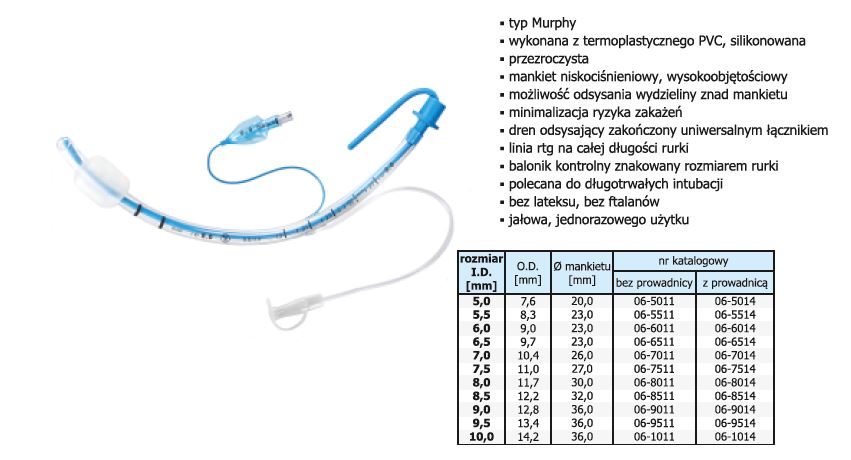 Odpowiedź: Tak, Zamawiający dopuszcza.Pytanie nr 181 – dotyczy pakietu nr 5M poz. 4 Czy Zamawiający dopuści rurkę tracheostomijną 
z nieobrotowym łącznikiem, spełniającą pozostałe wymagania SIWZ?Odpowiedź: Tak, Zamawiający dopuszcza.Pytanie nr 182 – dotyczy pakietu nr 5M poz. 6 Czy Zamawiający dopuści prowadnice w rozmiarach 4mm/60 cm i 5mm/60 cm, spełniające pozostałe wymagania SIWZ?Odpowiedź: Tak, Zamawiający dopuszcza.Pytanie nr 183 – dotyczy pakietu nr 5M poz. 7 czy Zamawiający dopuści prowadnice w rozmiarach 4mm/340 mm i 5mm/370 mm, spełniające pozostałe wymagania SIWZ?Odpowiedź: Tak, Zamawiający dopuszcza.Pytanie nr 184 – dotyczy pakietu nr 5M poz. 8 Czy Zamawiający dopuści rurki intubacyjne 
ze znacznikiem głębokości w postaci grubego pierścienia dookoła, z przezroczystym łącznikiem, 
z informacją o rozmiarze rurki w min. 4 miejscach, w tym na łączniku i baloniku kontrolnym, spełniające pozostałe wymagania SIWZ.Odpowiedź: Tak, Zamawiający dopuszcza.Pytanie nr 185 – dotyczy pakietu nr 5M  poz. 9 Czy Zamawiający dopuści rurki intubacyjne 
ze znacznikiem głębokości w postaci poziomego paska na końcu rurki, z nieprzezroczystym łącznikiem, spełniające pozostałe wymagania SIWZ.Odpowiedź: Tak, Zamawiający dopuszcza.Pytanie nr 186 – dotyczy pakietu nr 5M poz. 11 Czy Zamawiający dopuści rurki intubacyjne z mankietem niskociśnieniowym standardowym, posiadającym dzięki swej konstrukcji strefę całkowitego uszczelniania tchawicy, spełniające pozostałe wymagania SIWZ.Odpowiedź: Tak, Zamawiający dopuszcza.Pytanie nr 187 – dotyczy pakietu nr 13M Czy Zamawiający wyrazi zgodę na zaoferowanie czepków typu beret o gramaturze min. 14 g/m kw.?Odpowiedź: Tak, Zamawiający dopuszcza.Pytanie nr 188 – dotyczy pakietu nr 15M Czy Zamawiający wyrazi zgodę na zaoferowanie fartuchów 
o gramaturze min. 23 g/m kw., rękaw zakończony mankietem, dostępne w rozmiarach L i XL?Odpowiedź: Tak, Zamawiający dopuszcza.Pytanie nr 189 – dotyczy pakietu nr 15M Czy Zamawiający wyrazi zgodę na zaoferowanie fartuchów 
o gramaturze min. 25 g/m kw., kolor niebieski, rękaw zakończony gumką, dostępne w rozmiarach 
L i XL?Odpowiedź: Nie, Zamawiajacy nie dopuszcza. Zamawiajacy podtrzymuje Opis Przedmiotu Zamówienia zgodnie z SWZ. Pytanie nr 190 – dotyczy pakietu nr 19M Czy Zamawiający wyrazi zgodę na zaoferowanie kocy 
o następujących parametrach: - wymiary 110 x 220 cm; - wypełnienie poliestrowo-wiskozowe, 60 g/m kw.;- ze względu na fakt, że norma EN 13795:2011+A1:2013 dotyczy materiałów używanych 
do produkcji ubrań i obłażeń na blok operacyjny, prosimy o odstąpienie od wymogu zgodności.Odpowiedź: Zamawiający wyraża zgodę.Pytanie nr 191 – dotyczy pakietu nr 22 M poz.  1 Czy Zamawiający wyrazi zgodę na zaoferowanie ochraniaczy pakowanych po 25 par?Odpowiedź: Tak, Zamawiający dopuszcza.Pytanie nr 192 – dotyczy pakietu nr 22 M poz. 2 Czy Zamawiający wyrazi zgodę na zaoferowanie ochraniaczy pakowanych po 25 par?Odpowiedź: Tak, Zamawiający dopuszcza.Pytanie nr 193 – dotyczy pakietu nr 36 M poz. 1 Czy Zamawiający dopuści Rękawice niejałowe, bezpudrowe, nitrylowe,  chlorowane od wewnątrz, oznakowane jako Wyrób Medyczny i ŚOI  KATIII, Typ B. Zgodne z normą EN PN 455-1,2,3,4  wszystkie części normy zapisane w teście z niezależnego laboratorium - dołączyć do oferty . Zewnętrzna powierzchnia gładka, tekstura tylko na opuszkach palców, zakończone rolowanym mankietem. Rękawice o długości min. 240 mm , siła zrywania min. 5,98N  w całym okresie przechowywania. AQL ≤ 1,0. Grubość pojedynczej ścianki: palec: 0,05mm – 0,12mm, dłoń: 0,05mm - 0,08mm. Przebadane na wirusy krwiopochodne zgodnie z ASTM F 1671. Wolne od akceleratorów chemicznych- tiuramów, tiomoczników, benzotiazoli, potwierdzone oświadczenie producenta.  Posiadające badania na substancje chemiczne – organiczne i nieorganiczne. Pełny raport z badania  na ww. substancje wykonane przez Laboratorium Akredytowane lub Jednostkę Notyfikowaną dołączyć do oferty. Oznaczenie fabryczne na opakowaniu: znak CE, AQL, data produkcji, data ważności , LOT/nr partii lub serii,  oznaczenie że rękawice są SOI kat III oraz wyrobem medycznym, okres ważności rękawic minimum 12 m-cy od daty dostawy. Uniwersalny kształt: pasujący na lewą 
i prawą dłoń. Pakowane po 100 szt. Rozmiar XS, S, M, L, XL.Odpowiedź: Tak, Zamawiający dopuszcza.Pytanie nr 194 – dotyczy pakietu nr 57 M poz. 16 Czy Zamawiający dopuści woreczki do pobierania moczu u niemowląt z zróżnicowaniem na płeć dziecka: chłopiec, dziewczynką?  Odpowiedź: Tak, Zamawiający dopuszcza.Pytanie nr 195 – dotyczy pakietu nr 57 M  poz. 21 Zwracamy się do Zamawiającego o dopuszczenie wziernika do otoskopu w rozmiarze 2,5 i 4 spełniającego resztę postawionych wymagań SIWZ.Odpowiedź: Tak, Zamawiający dopuszcza.Pytanie nr 196 – dotyczy pakietu nr 58 M Zwracamy się do Zamawiającego o dopuszczenie maty 
w rozmiarze 115 x 45 cm, spełniającej resztę postawionych wymagań SIWZ.Odpowiedź: Tak, Zamawiający dopuszcza.Pytanie nr 197 – dotyczy pakietu nr 60M poz. 11-12 Zwracamy się do Zamawiającego z prośbą 
o dopuszczenie cewników w opakowaniach foliowych.Odpowiedź: Tak, Zamawiający dopuszcza.Pytanie nr 198 – dotyczy pakietu nr 60M poz. 5 Zwracamy się do Zamawiającego z prośbą 
o dopuszczenie worków w opakowaniach foliowych, z drenem w jednej długości tj. 110 cm, spełniających pozostałe wymagania SIWZ.Odpowiedź: Tak, Zamawiający dopuszcza.Pytanie nr 199 – dotyczy pakietu nr 60 M poz. 6 Zwracamy się do Zamawiającego z prośbą 
o dopuszczenie worka do godzinowej zbiórki moczu z drenem o długości 120 cm o poniższych parametrach:- pakowany pojedynczo w opakowanie blister- pojemność worka 2 600 ml- pojemność komory pomiarowej 500 ml- odpowietrznik z hydrofobowym filtrem- system By-Pass zapobiega przepełnieniu- zawór antyrefluksowy- zawór dolny typu T- zacisk ślizgowy- port do pobierania próbek- elastyczne sznurki mocujące- wbudowany wieszak w worek na mocz - tylna biała ściana umożliwiająca lepszą wizualizację wypełnienia worka Odpowiedź: Tak, Zamawiający dopuszcza.Pytanie nr 200 – dotyczy pakietu nr 60M poz. 8 Zwracamy się do Zamawiającego z prośbą 
o dopuszczenie cewników o długości 310 mm dla CH 6 - CH 10 oraz o długości 410 mm dla CH 12 – CH 24, spełniających pozostałe wymagania SIWZ.Odpowiedź: Tak, Zamawiający dopuszcza.Pytanie nr 201 – dotyczy pakietu nr 60M poz. 10 Zwracamy się do Zamawiającego z prośbą 
o dopuszczenie cewników o długości 270 mm dla CH6 - CH10, spełniających pozostałe wymagania SIWZ.Odpowiedź: Tak, Zamawiający dopuszcza.Pytanie nr 202 – dotyczy pakietu nr 60M poz. 11 Zwracamy się do Zamawiającego z prośbą 
o dopuszczenie cewników w jednej długości 40 cm, spełniających pozostałe wymagania SIWZ.Odpowiedź: Tak, Zamawiający dopuszcza.Pytanie nr 203 – dotyczy pakietu nr 61 M poz. 18 Zwracamy się do Zamawiającego z prośbą 
o dopuszczenie pojemnika o pojemności 150 ml? Odpowiedź: Tak, Zamawiający dopuszcza.Pytanie nr 204 – dotyczy pakietu nr 90A poz. 9 Zwracamy się do Zamawiającego z prośbą 
o dopuszczenie wyceny za op. 80 szt. z odpowiednim przeliczeniem ilości? Odpowiedź: Tak, Zamawiający dopuszcza.Pytanie nr 205 – dotyczy pakietu nr 91A poz. 1, 3 Czy Zamawiający dopuści kaniule o poniższych parametrach? Bezpieczna kaniula dożylna z portem i skrzydełkami jednorazowego użytku, nietoksyczne, niepirogenne, do krótkoterminowego użytku sterylizowane tlenkiem etylenu.Dane techniczne produktu:- igła wykonana ze stali nierdzewnej - cewnik wykonane z poliuretanu PUR- zabezpieczenie igły metalowo-plastikowe- wyposażona w skrzydełka- z portem bocznym- 2 linie RTG- zastawka antyzwrotna- jałowa, okres trwałości 5 latOdpowiedź: Nie, Zamawiajacy nie dopuszcza. Zamawiajacy podtrzymuje Opis Przedmiotu Zamówienia zgodnie z SWZ. Pytanie nr 206 – dotyczy pakietu nr 91A poz. 2 Czy Zamawiający dopuści kaniule o poniższych parametrach w rozmiarze 24G zamiast 26G? Bezpieczna kaniula dożylna z portem i skrzydełkami jednorazowego użytku, nietoksyczne, niepirogenne, do krótkoterminowego użytku sterylizowane tlenkiem etylenu.Dane techniczne produktu:- igła wykonana ze stali nierdzewnej - cewnik wykonane z poliuretanu PUR- zabezpieczenie igły metalowo-plastikowe- wyposażona w skrzydełka- z portem bocznym- 2 linie RTG- zastawka antyzwrotna- jałowa, okres trwałości 5 latOdpowiedź: Nie, Zamawiajacy nie dopuszcza. Zamawiajacy podtrzymuje Opis Przedmiotu Zamówienia zgodnie z SWZ. Pytanie nr 207 – dotyczy pakietu nr 91A poz. 4 Czy Zamawiający dopuści kaniule o poniższych parametrach? Kaniula dożylna bez portu ze skrzydełkami jednorazowego użytku, nietoksyczne, niepirogenne, do krótkoterminowego użytku sterylizowane tlenkiem etylenu.Dane techniczne produktu:- igła wykonana ze stali nierdzewnej - cewnik wykonane z teflonu FEP- wyposażona w skrzydełka- bez portu bocznego- 2 linie RTG- brak lateksu- zastawka antyzwrotna- osłona igły: polipropylen- jałowa, okres trwałości 5 lat- instrukcja użytkowania na opakowaniu pośrednim 100 szt. Odpowiedź: Nie, Zamawiajacy nie dopuszcza. Zamawiajacy podtrzymuje Opis Przedmiotu Zamówienia zgodnie z SWZ. Pytanie nr 208 – dotyczy pakietu nr 91A poz. 5 Czy Zamawiający dopuści kaniule o poniższych parametrach? Kaniula dożylna z portem i skrzydełkami jednorazowego użytku, nietoksyczne, niepirogenne, do krótkoterminowego użytku sterylizowane tlenkiem etylenu.Dane techniczne produktu:- igła wykonana ze stali nierdzewnej - osłona igły: polipropylen- cewnik wykonane z teflonu FEP- wyposażona w skrzydełka- z portem bocznym- 2 linie RTG- brak lateksu- zastawka antyzwrotna- jałowa, okres trwałości 5 lat- instrukcja użytkowania na opakowaniu pośrednim 50 szt.Odpowiedź: Nie, Zamawiajacy nie dopuszcza. Zamawiajacy podtrzymuje Opis Przedmiotu Zamówienia zgodnie z SWZ. Pytanie nr 209 – dotyczy pakietu nr 91A poz. 8 Zwracamy się do Zamawiającego z prośbą 
o dopuszczenie igieł w rozmiarze 0,6x30 mm, spełniających pozostałe wymagania SIWZ.Odpowiedź: Nie, Zamawiajacy nie dopuszcza. Zamawiajacy podtrzymuje Opis Przedmiotu Zamówienia zgodnie z SWZ. Pytanie nr 210 – dotyczy pakietu nr 91A poz. 9 Zwracamy się do Zamawiającego z prośbą 
o dopuszczenie igieł z jednym rodzajem ścięcia ostrza, tj. z ostrzem krótko ściętym, spełniających pozostałe wymagania SIWZ.Odpowiedź: Nie, Zamawiajacy nie dopuszcza. Zamawiajacy podtrzymuje Opis Przedmiotu Zamówienia zgodnie z SWZ. Pytanie nr 211 – dotyczy pakietu nr 91A poz. 11 Czy Zamawiający  dopuści igłę w rozmiarze 18Gx38mm?Odpowiedź: Nie, Zamawiajacy nie dopuszcza. Zamawiajacy podtrzymuje Opis Przedmiotu Zamówienia zgodnie z SWZ. Pytanie nr 212 – dotyczy pakietu nr 99 A poz. 4-5 Czy Zamawiający  wymaga masek tlenowych  pozbawionych ftalnów?Odpowiedź: Tak, Zamawiający wymaga.Pytanie nr 213 – Czy Zamawiający potwierdza, że w trosce o jakość dostarczanego asortymentu wymaga, aby zamawiany towar dostarczany był pojazdami wyposażonymi w zabudowy typu „izoterma”, które umożliwiają dostosowanie temperatury i wilgotności przewożonego asortymentu, do wymogów ustalonych przez producenta i umieszczonych na opakowaniach? Zbyt wysoka temperatura w czasie transportu może negatywnie wpłynąć na szczelność opakowania jednostkowego a tym samym utratę sterylności. Ze względu na obecne zagrożenie epidemiologiczne COVID-19, jest 
to sytuacja szczególnie niebezpieczna. Zbyt niska temperatura (ujemna), może natomiast doprowadzić do uszkodzenia sprzętu wykonanego z medycznego PVC, mikropęknięcia, rozszczelnienie zastawek itp. Wytwórcy sprzętu medycznego coraz częściej jako powód nieuznania reklamacji, podają przechowywanie (transport) towaru niezgodnie z zaleceniami producenta. Odpowiedź: Nie, Zamawiający nie wymaga.Pytanie nr 214 – Czy zgodnie z Rozporządzeniem Ministra Zdrowia z dnia 13.03.2015 r. w sprawie wymagań Dobrej Praktyki Dystrybucyjnej (Dz. U. z 2015, poz. 381) pkt 5.5 ppkt. 2 „produkty lecznicze oraz wyroby medyczne chroni się od szkodliwego wpływu światła, temperatury, wilgoci i innych czynników zewnętrznych”, w trosce o jakość dostarczanego asortymentu Zamawiający wprowadzi do umowy następujący zapis? „Wykonawca zobowiązuje się dostarczać zamawiany towar, do siedziby Zamawiającego odpowiednimi środkami transportu, czyli pojazdami wyposażonymi w zabudowy typu „izoterma” posiadającym 
i możliwość ogrzewania lub chłodzenia przewożonego asortymentu”. Odpowiedź: Zamawiający dopuszcza, ale nie wymaga. Zamawiający nie wprowadza powyższego zapisu do Projektowanych Postanowień Umowy.Pytanie nr 215 – Czy w świetle obecnych wydarzeń Zamawiający oczekuje, aby dostarczany towar był przewożony wyłącznie z wyrobami medycznymi? Takie rozwiązanie pozwoli na zabezpieczenie przed wzajemnym skażeniem produktów oraz ich zanieczyszczeniem i uszkodzeniem mechanicznym.Odpowiedź: Zamawiający nie wymaga.Pytanie nr 216 – Czy Zamawiający oczekuje, aby dostawca zamówionego towaru (jego pracownik) pomagał przy rozładunku towaru w miejscu wskazanym przez Zamawiającego oraz był obecny podczas sprawdzenia zgodności towaru z zamówieniem? Odpowiedź: Zamawiający nie wymaga.Pytanie nr 217 – W związku z faktem, iż Zamawiający w ww. postępowaniu oczekuje zaoferowania wyrobów medycznych, co do których producenci określili ścisłe warunki magazynowania i transportu (np. dla strzykawek, przyrządów wymagana temperatura wynosi 10-350C, igieł, cewników, zgłębników 5-370C, rurek intubacyjnych, tracheostomijnych 5-400C), prosimy 
o wyjaśnienie czy i w jaki sposób Zamawiający będzie sprawdzał czy zakupiony produkt był magazynowany i transportowany z zachowaniem wymaganych warunków. Pragniemy nadmienić, 
iż niewłaściwe warunki przechowywania mogą negatywnie wpłynąć na właściwości produktu, np. zbyt wysoka temperatura w czasie transportu może negatywnie wpłynąć na szczelność opakowania jednostkowego, a tym samym spowodować utratę sterylności.Odpowiedź: Przedmiot zamówienia ma być dostarczony zgodnie z SWZ. Za dostarczenie wadliwego sprzętu jednorazowego użytku odpowiada wykonawca i taki towar będzie podlegał reklamacji.Pytanie nr 218 – Dotyczy: SWZ, Rozdział 15 i 16. Prosimy Zamawiającego o potwierdzenie, 
że wraz z ofertą wymaga złożenia oświadczenia z art. 125 ust. 1 ustawy – załącznik nr 3 do SWZ, natomiast przed wyborem oferty oświadczenia o aktualności informacji  zawartych 
w ww. oświadczeniu – załącznik nr 4 do SWZ.Odpowiedź: Zgodnie z punktem 16.2 SWZ, Zamawiający przed wyborem najkorzystniejszej oferty, wezwie Wykonawcę w trybie art. 273 ust. 1 ustawy, którego oferta została najwyżej oceniona, 
do złożenia w terminie nie krótszym niż 10 dni od dnia wezwania, aktualnych na dzień złożenia następujących dokumentów: 1) podmiotowe środki dowodowe na potwierdzenie spełniania warunków udziału w postępowaniu, zgodnie z pkt 14.2 i 14.3 SWZ – jeżeli dotyczy; 2) podmiotowe środki dowodowe oraz oświadczenia na potwierdzenie braku podstaw wykluczenia zgodnie z pkt 15.1 SWZ – punkt 15.1. 3) SWZ wyraźnie wskazuje, iż Zamawiający wezwie Wykonawcę do złożenia m.in. oświadczenia o aktualności. 3) oświadczenie z art. 125 ust. 1 ustawy – załącznik nr 3 do SWZ (tj. JEDZ).Pytanie nr 219 – Dotyczy: Załącznik nr 2 do SWZ - PROJEKTOWANE POSTANOWIENIA UMOWY, 
§ 5 ust. 6. Zwracamy się z prośbą o wydłużenie terminu na wymianę z 48 godzin od zgłoszenia wady 
do 2 dni roboczych.Odpowiedź: Nie, Zamawiający nie wyraża zgody.Pytanie nr 220 – Dotyczy: Załącznik nr 2 do SWZ - PROJEKTOWANE POSTANOWIENIA UMOWY, 
§ 5 ust. 11. Prosimy o potwierdzenie, że Zamawiający miał na myśli konsultacje z Wykonawcą.Odpowiedź: Zamawiający wyjaśnia, iż nastąpiła omyłka pisarska. Zamawiający miał na myśli konsultacje z Wykonawcą. Na stronie Zamawiającego został opublikowany zał. nr 2 do SWZ uwzględniający powyższą zmianę.Pytanie nr 221 – Dotyczy: Załącznik nr 2 do SWZ - PROJEKTOWANE POSTANOWIENIA UMOWY, 
§ 7 ust 3. Prosimy o potwierdzenie, że Zamawiający uzna kopię faktury lub dokument WZ za dokument dostawy.Odpowiedź: Tak, Zamawiający dopuszcza.Pytanie nr 222 – Dotyczy: Załącznik nr 2 do SWZ - PROJEKTOWANE POSTANOWIENIA UMOWY, 
§ 10 ust. 5. Prosimy o poprawienie zapisów, gdyż w § 7 nie ma zapisów o zmianach umowy. 	Odpowiedź: Zamawiający wyjaśnia, iż nastąpiła omyłka pisarska. Prawidłowy zapis powinien brzmieć: „Wprowadzenie zmian określonych w § 10 ust. 1 pkt. a), b) oraz w § 10 ust. 3 i 4 wymaga uzasadnienia konieczności zmiany i porozumienia stron oraz sporządzenia aneksu do umowy. Wprowadzenie zmian określonych w § 10 ust. 1 pkt. c), d), e), f) wymaga pisemnego uzasadnienia 
i porozumienia stron bez konieczności sporządzenia aneksu. Zmiany będą obowiązywały od dnia podpisania aneksu do umowy lub od pisemnego porozumienia stron do końca obowiązywania umowy (lub podpisania kolejnego aneksu wprowadzającego zmianę)”. Na stronie Zamawiającego został opublikowany zał. nr 2 do SWZ uwzględniający powyższą zmianę.Pytanie nr 223 – Pakiet 101 Prosimy o dopuszczenie: Poz. 3 Kranik odcinający do terapii dożylnej, trójdrożny,  z drenem 10 cm bez DEHP ,wykonany z poliwęglanu-tworzywa odpornego na mechaniczne pęknięcia oraz na wszystkie leki w tym również na działanie lipidów i leków do chemioterapii. Trójramienne  (ramiona tej samej długości) pokrętło  umożliwiające swobodną i precyzyjną obsługę kraników i podwójny: optyczny  i wyczuwalny identyfikator pozycji otwarty/zamknięty, dren bez DEHP, średnica drenu 4,1 x 2,9 mm jałowy, j.u. objętość wypełnienia zestawu 1,19 ml, sterylizowany tlenkiem etylenu.Odpowiedź: Tak, Zamawiający dopuszcza.Pytanie nr 224 – Pakiet 101 Prosimy o dopuszczenie: poz. 7 Kranik odcinający do terapii dożylnej, trójdrożny,  z drenem 25 cm bez DEHP ,wykonany z poliwęglanu-tworzywa odpornego na mechaniczne pęknięcia oraz na wszystkie leki w tym również na działanie lipidów i leków do chemioterapii. Trójramienne  (ramiona tej samej długości) pokrętło  umożliwiające swobodną i precyzyjną obsługę kraników i podwójny: optyczny  i wyczuwalny identyfikator pozycji otwarty/zamknięty, dren bez DEHP,  średnica drenu 4,1 x 2,9 mm jałowy, j.u. objętość wypełnienia zestawu 2,27 ml, sterylizowany tlenkiem etylenu.Odpowiedź: Tak, Zamawiający dopuszcza.Pytanie nr 225 – Pakiet 67 poz.1 Prosimy zamawiającego o dopuszczenie sterylnego zestawu do osłony sondy. Skład zestawu:- 1 owinięcie zestawu wykonane z miękkiej włókniny30x30cm,- 1 osłona sondy 122x15 cm, wykonana z czystego poliuretanu- 1 żel ultradźwiękowy 20g- 2 elastyczne gumkiZestaw zapakowany w sterylnie w rozrywaną torebkę papierowo –foliową. Sterylizacja tlenkiem etylenu. Opakowanie zbiorcze – folia, następnie karton. 20 szt. w opakowaniu zbiorczym.Odpowiedź: Tak, Zamawiający dopuszcza.Pytanie nr 226 – Pakiet 67 poz. 1 Prosimy zamawiającego o możliwość wyceny za pojedynczą sztukę.Odpowiedź: Tak, Zamawiający dopuszcza.Pytanie nr 227 – Pakiet 67 poz. 2 Prosimy zamawiającego o dopuszczenie osłony w rozmiarze 
18x250 cm.Odpowiedź: Tak, Zamawiający dopuszcza.Pytanie nr 228 – Pakiet 67 poz. 2 Prosimy o doprecyzowanie czy zamawiający wymagając osłony 
z samouszczelniającą końcówką, ma na myśli elastyczna końcówkę?Odpowiedź: Zamawiający dopuszcza osłonę z elastyczną końcówką.Pytanie nr 229 – Pakiet 67 poz. 3 Czy zamawiający wymagając osłony pierścieniowej w rozmiarze 15x240 cm.Odpowiedź: Tak, Zamawiający dopuszcza.Pytanie nr 230 – Pakiet 71 Prosimy zamawiającego o dopuszczenie uchwytu na przewody typu rzep 
w rozmiarze 2,5x23 cm, sterylizowanej tlenkiem etylenu.Odpowiedź: Zamawiający dopuszcza, ale nie wymaga.Pytanie nr 231 – Dotyczy pakietu nr 90A Zwracamy się do Zamawiającego z uprzejmą prośbą 
o wydzielenie z pakietu 90A  pozycje 2, 4-6 i stworzenie na te pozycje osobnego pakietu. Zwiększyłoby to konkurencyjność prowadzonego postępowania umożliwiając złożenie ofert większej liczbie oferentów, a Zamawiającemu wybór najkorzystniejszej oferty spełniającej wymogi SWZ.Odpowiedź: Zamawiający z przyczyn organizacyjnych i technicznych (brak możliwości wydzielenia pakietu w Dzienniku Urzędowym Unii Europejskiej) nie wyraża zgody na wydzielenie pozycji 
do osobnego pakietu.Pytanie nr 232 – Dotyczy pakietu nr 90A Zwracamy się do Zamawiającego z uprzejmą prośbą 
o dopuszczenie w pakiecie 90A w pozycji 4 bezigłowego systemu dostępu do linii infuzyjnej z drenem 5 cm. Pozostałe parametry zgodnie z SWZ.Odpowiedź: Nie, Zamawiajacy nie dopuszcza. Zamawiajacy podtrzymuje Opis Przedmiotu Zamówienia zgodnie z SWZ. Pytanie nr 233 – Dotyczy pakietu nr 90A Zwracamy się do Zamawiającego z uprzejmą prośbą 
o dopuszczenie w pakiecie 90A w pozycji 6 systemu z trzema łącznikami bezigłowymi o objętości wypełnienia 1,8 ml o  całkowitej długości 18 cm. Pozostałe parametry zgodnie z SWZ.Odpowiedź: Nie, Zamawiajacy nie dopuszcza. Zamawiajacy podtrzymuje Opis Przedmiotu Zamówienia zgodnie z SWZ. Pytanie nr 234 – Dotyczy pakietu nr 101A Zwracamy się do Zamawiającego z uprzejmą prośbą 
o wydzielenie z pakietu 101A  pozycje 3, 7-9 i stworzenie na te pozycje osobnego pakietu. Zwiększyłoby to konkurencyjność prowadzonego postępowania umożliwiając złożenie ofert większej liczbie oferentów, a Zamawiającemu wybór najkorzystniejszej oferty spełniającej wymogi SWZ.Odpowiedź: Zamawiający z przyczyn organizacyjnych i technicznych (brak możliwości wydzielenia pakietu w Dzienniku Urzędowym Unii Europejskiej) nie wyraża zgody na wydzielenie pozycji do osobnego pakietu.Pytanie nr 235 – Dotyczy pakietu nr 101A Zwracamy się do Zamawiającego z uprzejmą prośbą 
o dopuszczenie w pakiecie 101A w pozycji 3 kranika trójdrożnego z przedłużaczem 5 cm o pojemności 1,1 ml. Pozostałe parametry zgodnie z SWZ.Odpowiedź: Nie, Zamawiajacy nie dopuszcza. Zamawiajacy podtrzymuje Opis Przedmiotu Zamówienia zgodnie z SWZ. Pytanie nr 236 – Pakiet 36 M Zwracamy się do Zamawiającego z prośbą o dopuszczenie jako alternatywnych rękawic o opisie jak poniżej: Rękawice niejałowe, bezpudrowe, nitrylowe, chlorowane od wewnątrz, oznakowane jako Wyrób Medyczny i ŚOI KATIII, Typ B. Zgodne z normą 
EN PN 455-1,2,3,4  wszystkie części normy zapisane w Deklaracji Zgodności- dołączone do oferty. Zewnętrzna powierzchnia mikroteksturowana z dodatkową  teksturą  na opuszkach palców, zakończone rolowanym mankietem. Rękawice o długości min. 240 mm, siła zrywania min. 8 N  w całym okresie przechowywania. AQL 1.0. Grubość pojedynczej ścianki: palec: 0,12mm, dłoń: 0,08 mm. Przebadane na wirusy krwiopochodne zgodnie z ASTM F 1671. Wolne od akceleratorów chemicznych- tiuramów, tiomoczników, benzotiazoli, potwierdzone raportem od producenta z badania wykonanego w niezależnym laboratorium (badanie HPLC).  Odporność na cytostatyki zgodnie z  normą ASTM D 6978 (min. 15  substancji cytostatycznych).  Odporność chemiczna wykazana zgodnie z EN 16523-1 
i EN 374-4  na następujące substancje chemiczne:Odporność chemiczna potwierdzona raportem z badań producenta wykonanym w niezależnym laboratorium ( dołączony  do oferty) . Rękawice zgodne z normą EN 16523-1. Oznaczenie fabryczne 
na opakowaniu: znak CE, AQL, data produkcji, data ważności, numer serii,  EN 455-1,2,3,4, oznaczenie że rękawice są SOI kat III oraz wyrobem medycznym, okres ważności rękawic minimum 12 m-cy 
od daty dostawy. Uniwersalny kształt: pasujący na lewą i prawą dłoń. Pakowane po 100 szt. Rozmiar XS, S, M, L, XL.Odpowiedź: Tak, Zamawiający dopuszcza.Pytanie nr 237 – Pakiet 37 M Zwracamy się do Zamawiającego z prośbą o dopuszczenie jako alternatywnych rękawic o opisie jak poniżej: Rękawice diagnostyczne lateksowe, niejałowe, bezpudrowe, oznakowane jako Wyrób Medyczny i ŚOI KATIII, zgodne z normą EN PN 455-1,2,3,4  wszystkie części normy zapisane w Deklaracji Zgodności, AQL 1,0  zgodnie z EN 455 -1, długość rękawicy min. 240mm, siła zrywania w całym okresie przechowywania min. 7 N. Zewnętrzna powierzchnia teksturowana, matowa, zakończone rolowanym mankietem, wewnętrzna warstwa rękawicy pokryta polimerem. Materiał odporny na uszkodzenia- grubość pojedynczej ścianki palce 0,14 mm , dłoń 0,11 mm. Przebadane na substancje chemiczne wg normy EN 374-3 z grupy kwasy, zasady i aldehydy - 
min. 2 poziom odporności. Rękawice dopuszczone do kontaktu z żywnością. Oznaczenie umieszczone fabrycznie na opakowaniu: znak CE, AQL, oznakowane datą produkcji, ważności i numerem serii, nazwa producenta i adres wytwórcy, oznaczenie za zgodność z normą EN 455, napisy w języku polskim; rozmiar S, M, L,XL  opak. a'100szt.Odpowiedź: Tak, Zamawiający dopuszcza.Pytanie nr 238 – Pytania dot. projektu umowy: Wnosimy o modyfikację § 1 ust. 4 projektu umowy poprzez dookreślenie okoliczności w których Zamawiający korzystać będzie z prawa opcji zgodnie 
z treścią art. 441 ust. 1 lit. b) ustawy z dnia 11 września 2019 roku prawo zamówień publicznych 
(Dz. U z 2019 r. poz. 2019 ze zm.).Odpowiedź:  Zamawiający przewiduje korzystać z prawa opcji w sytuacji, gdy ilości określone 
w formularzu asortymentowo-cenowym zostaną wyczerpane w trakcie obowiązywania umowy.Pytanie nr 239 – Wnosimy o modyfikację § 5 ust. 5, 6 i 7 projektu umowy poprzez wydłużenie terminu realizacji reklamacji do 5 dni roboczych. UZASADNIENIE Zamawiający, jako podmiot uprawniony 
do właściwie jednostronnego kształtowania treści umowy o zamówienie publiczne, nie może swego prawa podmiotowego nadużywać. Kształtując treść umowy, musi mieć na uwadze ograniczenia wynikające z art. 3531 KC, a także zasady prawa cywilnego, wynikającej z art. 5 KC, zgodnie z którą nie można czynić ze swego prawa użytku, który byłby sprzeczny ze społeczno-gospodarczym przeznaczeniem tego prawa lub zasadami współżycia społecznego. Takie działanie lub zaniechanie uprawnionego nie jest uważane za wykonywania prawa i nie korzysta z ochrony. (Zobacz wyrok z dnia 27 marca 2014 r. KIO 487/14 podobnie KIO 897/15 oraz Wyrok Sądu Okręgowego w Lublinie 
z dnia 20 sierpnia 2014 sygn. II Ca 450/14).Odpowiedź: Zamawiający nie wyraża zgody. Zapisy projektowanych postanowień umowy pozostają bez zmian.Pytanie nr 240 – Wnosimy o modyfikację § 5 projektu umowy poprzez dodanie ust. 12 o treści: „Zamawiający zobowiązuje się do zamawiania każdomiesięcznie nie więcej towaru aniżeli iloraz jego ilości wynikającej z umowy i sumy miesięcy na jaki została ona zawarta.”  UZASADNIENIE: Pandemia COVID-19 - w zrozumiały sposób - doprowadziła do nadzwyczajnego, skokowego wzrostu popytu na wyroby medyczne służące jej zwalczaniu, w krótkim czasie prowadząc do wyczerpania – nie tylko posiadanych przez producentów zapasów tychże, lecz również zmniejszenia podaży materiałów niezbędnych do ich dalszej produkcji. Zjawiskom tym towarzyszyły równocześnie, wprowadzane przez kolejne państwa - ograniczenia w przemieszczaniu się i pracy oraz obostrzenia eksportowe dotykające szerokiego asortymentu wyrobów, komponentów lub materiałów do ich wytwarzania - mające bezpośrednie i niebagatelne przełożenie na zdolności produkcyjne dotychczasowych dostawców wyrobów medycznych, a także trudności w realizacji usług transportowych.  W rezultacie, tj. z powodu niedających się przewidzieć, zapobiec, ani przezwyciężyć przyczyn - dostępność wyrobów medycznych na światowych rynkach uległa radykalnemu ograniczeniu. Co istotne - z powodu dynamicznego charakteru pandemii, a także jej możliwych nawrotów, nie jest w tym momencie oszacowanie – 
na jak długo. W kontekście powyższego wprowadzenie do umowy wyżej wskazanego ograniczenia 
jest niezbędne dla zagwarantowania wszystkim jednostkom odpowiedzialnym za ochronę zdrowia 
na terytorium RP - odpowiedniego dostępu do niezbędnych wyrobów medycznych."Odpowiedź: Zamawiający nie wyraża zgody. Zapisy projektowanych postanowień umowy pozostają bez zmian.Pytanie nr 241 – Wnosimy o modyfikację § 8 ust. 1 projektu umowy poprzez obniżenie przewidzianych nim kar umownych do wysokości:5% wartości niezrealizowanej części umowy w lit. a) i b);0,1% wartość zamówionego a niedostarczonego towaru za każdy dzień roboczy zwłoki w lit. c);0,1% wartości towaru reklamowanego za każdy dzień roboczy zwłoki w lit. d).UZASADNIENIE: Podkreślamy, że Zamawiający kształtując wysokość kar umownych w projekcie umowy powinien mieć na uwadze, że wysokość ta nie powinna prowadzić do nieuzasadnionego wzbogacenia zamawiającego czy naruszenia zasady proporcjonalności, określonej w art. 16 ustawy 
z dnia 11 września 2019 roku prawo zamówień publicznych (Dz.U. z 2019 r. poz. 2019 ze zm.). Kara umowna jako surogat odszkodowania, powinna zmierzać do naprawienia szkody wyrządzonej zamawiającemu z tytułu niewykonania lub nienależytego wykonania świadczenia niepieniężnego, natomiast nie powinna stanowić dla niego źródła dodatkowego zysku (zob. wyrok Sądu Apelacyjnego w Katowicach z dnia 28 września 2010 r., V ACa 267/10). Ponadto, zamawiający powinien pamiętać ustalając maksymalną wysokość kar umownych, że określanie restrykcyjnych lub nieproporcjonalnych do wartości przedmiotu zamówienia kar umownych może powodować, że w postępowaniu złożona zostanie mała liczba ofert lub wykonawcy uwzględnią w cenie ofert wysokość kar umownych, 
o spowoduje wzrost cen albo nieuzasadnioną rozbieżność między cenami w sytuacji gdy wykonawcy będą odmiennie wyceniać samo ryzyko i jego podstawy (tak w opracowaniu Urzędu Zamówień Publicznych „Zagadnienie partnerstwa i wyrównania pozycji stron umowy”). Podkreślamy również, 
że obecne postanowienia projektu umowy dotyczące kar umownych kształtują kary umowne na rażąco wygórowanym poziomie, co może prowadzić do naruszenia art. 353(1) ustawy z dnia 23 kwietnia 1964 r. - Kodeks cywilny (Dz.U. 2018 poz. 1025, ze zm., dalej jako: „Kodeks cywilny”) oraz art. 484 § 2 
i art. 5 Kodeksu cywilnego w zw. z art. 8 ustawy z dnia 11 września 2019 r. Prawo zamówień publicznych  (Dz.U. 2019 poz. 2019, ze zm.) poprzez wykorzystanie pozycji dominującej organizatora przetargu i uprzywilejowanie pozycji Zamawiającego wobec Wykonawcy, polegające na nałożeniu 
w SIWZ rażąco wygórowanych kar umownych na Wykonawcę. Należy przy tym zauważyć, że z rażąco wygórowaną karą umowną mamy do czynienia zarówno wówczas, gdy zachwiana zostaje relacja pomiędzy wysokością wynagrodzenia za wykonanie zobowiązania a wysokością kary umownej zastrzeżonej za opóźnienie w wykonaniu przedmiotu umowy, jak i wtedy (co jest zasadniczym kryterium miarkowania kary umownej z uwagi na jej rażące wygórowanie), gdy zachwiany został stosunek wysokości zastrzeżonej kary umownej do wysokości doznawanej szkody (zob. wyrok Sądu Najwyższego z dnia 21 września 2007 r., V CSK 139/07, LEX nr 341635, oraz uchwałę składu 7 sędziów Sądu Najwyższego z dnia 6 listopada 2003 r., III CZP 61/03, LEX nr 81615).Odpowiedź: Zamawiający nie wyraża zgody. Zapisy projektowanych postanowień umowy pozostają bez zmian.Pytanie nr 242 – Wnosimy o modyfikację § 10 ust. 3 projektu umowy poprzez dodanie do jego treści 
n fine: „zmiana taka dla swojej ważności nie wymaga zawarcia aneksu w formie pisemnej.”Odpowiedź: Zamawiający nie wyraża zgody. Zapisy projektowanych postanowień umowy pozostają bez zmian.Pytanie nr 243 – Wnosimy o modyfikację § 10 projektu umowy poprzez dodanie ust. 6 o treści: „Zamawiający dopuszcza możliwość zmiany ceny w przypadku zmiany cen producenta lub w przypadku zmiany w czasie trwania umowy kursu dolara amerykańskiego w stosunku do złotego o co najmniej 5%. W takim przypadku zmiana umowy nastąpi w formie aneksu.” UZASADNIENIE: Zmiana zaproponowana przez Wykonawcę jest odpowiedzią na czynniki niezależne od Wykonawcy, a mające realny wpływ na cenę wyrobów dostarczanych w ramach umowy przetargowej. Należy podkreślić, 
że Wykonawca nie powinien być w całości i samodzielnie obciążany ryzykiem zmiany stosunków gospodarczych, a tym samym zobowiązany do realizowania umowy po rażąco niskich cenach.Odpowiedź: Zamawiający nie wyraża zgody. Zapisy projektowanych postanowień umowy pozostają bez zmian.Pytanie nr 244 – Pakiet nr 34 M Zwracamy się z prośbą o dopuszczenie rękawic o grubości w części palca min. 017-0,18; długości całkowitej min. 280, poziom protein lateksowych min 70ug/g, pakowanych 
w opakowania folia-papier. W pozostałych parametrach bez zmian.Odpowiedź: Tak, Zamawiający dopuszcza.Pytanie nr 245 – Projekt umowy §1 Prosimy o określenie ilości dostaw w miesiącu - pozwoli nam to na dokładniejsze oszacowanie kosztów realizacji umowy.Odpowiedź: Zamawiający szacuje ilości dostaw – średnio 500 opakowań po 100 sztuk. Pytanie nr 246 – Projekt umowy §8 pkt.1 Czy Zamawiający dopuszcza zmianę wysokości kar umownych do części niezrealizowanej umowy zamiast wartości nominalnej umowy, tj. w §8 ust. a)-b) projektu umowy wpisanie zwrotu: „wartości niezrealizowanej części umowy”. Wskazanie 5% całkowitej wartości umowy jest nieadekwatne do szkody, którą Szpital może z tego tytułu ponieść. Obwarowanie Wykonawcy tak wysokimi karami umownymi stoi w sprzeczności z istotą instytucji kary umownej. Zgodnie z Orzecznictwem Sądu Najwyższego (Wyrok z dnia 29.12.1978r., IV CR 440/798)“ Kara umowna – jako rażąco wygórowana powinna ulec zmniejszeniu w stopniu dostosowanym do tej dysproporcji. W przeciwnym razie kara umowna – tracąc charakter surogatu odszkodowania (art.483 § 1 k.c.) - prowadziłaby do nie uzasadnionego wzbogacenia wierzyciela”.Odpowiedź: Zamawiający nie wyraża zgody. Zapisy projektowanych postanowień umowy pozostają bez zmian.Pytanie nr 247 – Pakiet 12M, poz. 1 Czy zamawiający dopuści kombinezon jednorazowy ochrony typu 5/6, klasa III, spełniający wymagania normy EN 14126, zabezpieczający przed zagrożeniem biologicznym, posiadający: kaptur zintegrowany z kombinezonem, zamek błyskawiczny biała guma 
i taśma dwustronna, przy zakończeniu rękawa i nogawki elastyczna gumka, elastyczny pas z tyłu, włóknina laminowana o gramaturze 60 g/m2; spełniający normy EN ISO 13688:2013, EN ISO 13982-1:2004/A1:2010, EN 13034:2005/A1:2009; EN ISO 14126, w rozmiarze M, L, XL, XXL?Odpowiedź: Nie, Zamawiajacy nie dopuszcza. Zamawiajacy podtrzymuje Opis Przedmiotu Zamówienia zgodnie z SWZ. Pytanie nr 248 – Pakiet 12M, poz. 1 Czy zamawiający wydzieli poz.1 do osobnego pakietu, takie rozwiązanie pozwoli na złożenie konkurencyjnej oferty. Racjonalne wydatkowanie publicznych pieniędzy jest dla Zamawiającego priorytetem, a podział pakietu to umożliwia.  Złożenie ofert przez różne firmy pozwoli Zamawiającemu na dokonanie wyboru oferty zgodnej z zapisami SIWZ oraz zasadami uczciwej konkurencji w myśl ustawy PZP, gdyż większa liczba oferentów stwarza większe możliwości wyboru.Odpowiedź: Zamawiający z przyczyn organizacyjnych i technicznych (brak możliwości wydzielenia pakietu w Dzienniku Urzędowym Unii Europejskiej) nie wyraża zgody na wydzielenie pozycji 
do osobnego pakietu.Pytanie nr 249 – Pakiet 13M, Czy zamawiający dopuści czepek o gramaturze min. 16 g/m2?Odpowiedź: Tak, Zamawiający dopuszcza.Pytanie nr 250 – Pakiet 15M Czy zamawiający dopuści fartuch w kolorze niebieskim? Czy zamawiający dopuści fartuch w rozmiarze uniwersalnym? Czy zamawiający dopuści fartuch o wymiarach:o	Mankiet 5 cmo	Długość całkowita 108 cmo	Szerokość w pasie ok. 63 cm x 2 mierzone na płaskoo	Długość troków – w pasie 2 x po ok. 100 cm, przy szyi 2 x po ok. 35-38 cmOdpowiedź: Tak, Zamawiający dopuszcza.Pytanie nr 251 – Pakiet 20M Czy zamawiający dopuści maski tylko w kolorze niebieskim?Odpowiedź: Tak, Zamawiający dopuszcza również kolor niebieski.Pytanie nr 252 – Pakiet 21 M, poz. 1 Czy zamawiający dopuści maskę wysokobarierową?Odpowiedź: Tak, Zamawiający dopuszcza.Pytanie nr 253 – Pakiet 21M, poz. 2 Czy zamawiający dopuści fartuch o wymiarach:o	Mankiet 5 cmo	Długość całkowita 108 cmo	Szerokość w pasie ok. 63 cm x 2 mierzone na płaskoo	Długość troków – w pasie 2 x po ok. 100 cm, przy szyi 2 x po ok. 35-38 cmOdpowiedź: Tak, Zamawiający dopuszcza.Pytanie nr 254 – Pakiet 21 M poz. 1-2 Czy zamawiający wydzieli poz.1-2 do osobnego pakietu, takie rozwiązanie pozwoli na złożenie konkurencyjnej oferty. Racjonalne wydatkowanie publicznych pieniędzy jest dla Zamawiającego priorytetem, a podział pakietu to umożliwia.  Złożenie ofert przez różne firmy pozwoli Zamawiającemu na dokonanie wyboru oferty zgodnej z zapisami SIWZ oraz zasadami uczciwej konkurencji w myśl ustawy PZP, gdyż większa liczba oferentów stwarza większe możliwości wyboru.Odpowiedź: Zamawiający z przyczyn organizacyjnych i technicznych (brak możliwości wydzielenia pakietu w Dzienniku Urzędowym Unii Europejskiej) nie wyraża zgody na wydzielenie pozycji do osobnego pakietu.Pytanie nr 256 – Pakiet 90 A – poz. 9 Czy Zamawiający wydzieli poz. 9 do osobnego pakietu, takie rozwiązanie pozwoli na złożenie konkurencyjnej oferty. Racjonalne wydatkowanie publicznych pieniędzy jest dla Zamawiającego priorytetem, a podział pakietu to umożliwia.  Złożenie ofert przez różne firmy pozwoli Zamawiającemu na dokonanie wyboru oferty zgodnej z zapisami SIWZ oraz zasadami uczciwej konkurencji w myśl ustawy PZP, gdyż większa liczba oferentów stwarza większe możliwości wyboru.Odpowiedź: Zamawiający z przyczyn organizacyjnych i technicznych (brak możliwości wydzielenia pakietu w Dzienniku Urzędowym Unii Europejskiej) nie wyraża zgody na wydzielenie pozycji do osobnego pakietu.Pytanie nr 257 – Pakiet 90 A – poz. 9 Prosimy Zamawiającego  o dopuszczenie wyceny za najmniejsze opakowanie  handlowe 75 szt. z przeliczeniem ilości z zaokrągleniem w górę do pełnych opakowań.Odpowiedź: Tak, Zamawiający dopuszcza.Pytanie nr 258 – Pakiet 92 A, poz. 5,6-7,10 Czy zamawiający wydzieli poz. 5,6-7,10 do osobnego pakietu, takie rozwiązanie pozwoli na złożenie konkurencyjnej oferty. Racjonalne wydatkowanie publicznych pieniędzy jest dla Zamawiającego priorytetem, a podział pakietu to umożliwia.  Złożenie ofert przez różne firmy pozwoli Zamawiającemu na dokonanie wyboru oferty zgodnej z zapisami SIWZ oraz zasadami uczciwej konkurencji w myśl ustawy PZP, gdyż większa liczba oferentów stwarza większe możliwości wyboru.Odpowiedź: Zamawiający z przyczyn organizacyjnych i technicznych (brak możliwości wydzielenia pakietu w Dzienniku Urzędowym Unii Europejskiej) nie wyraża zgody na wydzielenie pozycji do osobnego pakietu.Pytanie nr 259 – Pakiet 92 A, poz. 5 Czy zamawiający dopuści jednostronną skalę>Odpowiedź: Tak, Zamawiający dopuszcza.Pytanie nr 260 – Pakiet 92 A, poz. 6• Czy Zamawiający dopuści przyrząd do przetaczania płynów infuzyjnych bez dodatkowego zaczepu na zacisku rolkowym i miejsca na umieszczenie igły biorczej, natomiast kolec igły biorczej posiada osłonę z tworzywa sztucznego?• Prosimy aby zamawiający dopuścił przyrządy bez nazwy występującej bezpośrednio na przyrządzie. Takie rozwiązanie nie ma wpływu na jakość produktu oraz jego cechy użytkowe. Natomiast pełną identyfikację zapewnia oznakowanie na opakowaniu indywidualnym, opakowanie posiada nazwę producenta, podstawowe dane techniczne przyrządu oraz poglądowa (obrazkowa) instrukcja użycia.• Czy Zamawiający dopuści IS bez ftalanów, jałowy, niepirogenny, nietoksyczny, grawitacyjny, z ostra igłą biorcza dwukanałową, trójpłaszczyznową – w kolorze białym, wykonana ze wzmocnionego ABS?• Proszę o dopuszczenie przyrządów do przetaczania z komorą kroplową wykonaną z medycznego PVC. Zamawiający w SIWZ nie stawia wymogu aby przyrządy były w całości wolne od PCV, dopuszcza przyrządy w których dren wykonany jest z PVC, co stanowi zaprzeczenie logicznym przesłankom zastosowania wymogu tylko komory bez PVC.Odpowiedź: Nie, Zamawiajacy nie dopuszcza. Zamawiajacy podtrzymuje Opis Przedmiotu Zamówienia zgodnie z SWZ. Pytanie nr 261 – Pakiet 92 A, poz. 7• Czy zamawiający dopuści przyrząd bursztynowy bez worka lub z workiem w osobnej pozycji?• Czy zamawiający dopuści worek o wymiarze 310 mm x 170 mm, w kolorze żółtym, nieprzeziernym?• Czy zamawiający dopuści wycenę w osobnej pozycji z uwagi na inną stawkę Vat, osłona posiada 23% Vat, natomiast przyrząd IS Bursztynowy jest na 8% VAT?• Prosimy aby zamawiający dopuścił przyrządy bez nazwy występującej bezpośrednio na przyrządzie. Takie rozwiązanie nie ma wpływu na jakość produktu oraz jego cechy użytkowe. Natomiast pełną identyfikację zapewnia oznakowanie na opakowaniu indywidualnym, opakowanie posiada nazwę producenta, podstawowe dane techniczne przyrządu oraz poglądowa (obrazkowa) instrukcja użycia.• Czy Zamawiający dopuści IS bez ftalanów, jałowy, niepirogenny, nietoksyczny, grawitacyjny, z ostra igłą biorcza dwukanałową, trójpłaszczyznową – w kolorze białym, wykonana ze wzmocnionego ABS?• Proszę o dopuszczenie przyrządów do przetaczania z komorą kroplową wykonaną z medycznego PVC. Zamawiający w SIWZ nie stawia wymogu aby przyrządy były w całości wolne od PCV, dopuszcza przyrządy w których dren wykonany jest z PVC, co stanowi zaprzeczenie logicznym przesłankom zastosowania wymogu tylko komory bez PVC.• Czy Zamawiający dopuści przyrząd do przetaczania płynów infuzyjnych bez dodatkowego zaczepu na zacisku rolkowym i miejsca na umieszczenie igły biorczej, natomiast kolec igły biorczej posiada osłonę z tworzywa sztucznego?Odpowiedź: Nie, Zamawiajacy nie dopuszcza. Zamawiajacy podtrzymuje Opis Przedmiotu Zamówienia zgodnie z SWZ. Pytanie nr 262 – Pakiet 92 A, poz. 10• Czy Zamawiający dopuści przyrząd do przetaczania krwi z zaczepem na zacisku rolkowym, bez miejsca na umieszczenie igły biorczej, natomiast kolec igły biorczej posiada osłonę z tworzywa sztucznego?• Proszę o dopuszczenie przyrządów do przetaczania krwi z komorą kroplową wykonaną z medycznego PVC. Zamawiający w SIWZ nie stawia wymogu aby przyrządy były w całości wolne od PCV, dopuszcza przyrządy w których dren wykonany jest z PVC, co stanowi zaprzeczenie logicznym przesłankom zastosowania wymogu tylko komory bez PVC.• Prosimy aby zamawiający dopuścił przyrządy bez nazwy występującej bezpośrednio na przyrządzie. Takie rozwiązanie nie ma wpływu na jakość produktu oraz jego cechy użytkowe. Natomiast pełną identyfikację zapewnia oznakowanie na opakowaniu indywidualnym, opakowanie posiada nazwę producenta, podstawowe dane techniczne przyrządu oraz poglądowa (obrazkowa) instrukcja użycia.• Czy Zamawiający dopuści IS bez ftalanów, jałowy, niepirogenny, nietoksyczny, grawitacyjny, z ostra igłą biorcza dwukanałową, trójpłaszczyznową – w kolorze białym, wykonana ze wzmocnionego ABS?Odpowiedź: Nie, Zamawiajacy nie dopuszcza. Zamawiajacy podtrzymuje Opis Przedmiotu Zamówienia zgodnie z SWZ. Pytanie nr 263 – Pakiet nr 74 M, poz. 1 Prosimy o dopuszczenie możliwości zaoferowania fartucha 
w kolorze zielonym, który jest dostępny w rozmiarach: M-L, XL, XXL. Pozostałe wymagania zgodnie 
z OPZ.Odpowiedź: Zamawiający dopuszcza fartuch w kolorze zielonym.Pytanie nr 264 – Zadanie 50 Czy Zamawiający wyrazi zgodę na zaoferowanie jednorazowych ustników 
z gumką do wszystkich endoskopów stosowanych w górnym odcinku przewodu pokarmowego. Wymiary otworu głównego 54 Fr lub 60 Fr. Każdy ustnik zapakowany oddzielnie, niezawierający lateksu; opakowanie niepodzielne zawierające 100 szt. ?Odpowiedź: Nie, Zamawiajacy nie dopuszcza. Zamawiajacy podtrzymuje Opis Przedmiotu Zamówienia zgodnie z SWZ. Pytanie nr 265 – Pakiet nr 2M, pozycja nr 1 – Zwracamy się z prośbą w trosce o zachowanie uczciwej konkurencji aby zamawiający wydzielił z pakietu 2M pozycję 1 do osobnego pakietu, co pozwoli na złożenie oferty w pakiecie większej liczbie wykonawców, a przez to zamawiający uzyska najbardziej korzystną cenę.Odpowiedź: Zamawiający z przyczyn organizacyjnych i technicznych (brak możliwości wydzielenia pakietu w Dzienniku Urzędowym Unii Europejskiej) nie wyraża zgody na wydzielenie pozycji 
do osobnego pakietu.Pytanie nr 266 – Pakiet nr 2M, pozycja nr 2 – Czy zamawiający dopuści jako produkt równoważny nawilżone ściereczki do toalety pacjenta o następujących parametrach:•	Miękkie, grube, delikatne – idealne dla wrażliwej skóry•	Nasączone środkami myjącymi•	Zawierają delikatny, oczyszczający, odświeżający i nawilżający preparat, z dodatkowymi właściwościami ochronnymi skóry•	Opakowanie z możliwością wielokrotnego zamykania•	Możliwość wcześniejszego podgrzania w mikrofalówce w 700 W przez 20 sek. •	Testowane dermatologicznie•	Wymiary: 20 cm x 20 cm •	Pakowane po 12 szt. z przeliczeniem ilości do 167 opakowań•	Skład: Dimetikon (3%), fosforan chlorku linoamidopropylu PG-dimoniowego, lauryloglukozyd, D-pantenol, alantoina, ekstrakt z aloesu berbadenowego, polisorbat 20, tetrasodowy EDTA, kwas cytrynowy, octan tokoferylu, 	diglukonian 	chlorheksydyny, gliceryna, nipagard, perfum, ekstrakt z rumianku?Odpowiedź: Nie, Zamawiajacy nie dopuszcza. Zamawiajacy podtrzymuje Opis Przedmiotu Zamówienia zgodnie z SWZ. Pytanie nr 267 – Pakiet nr 2M, pozycja nr 2 – Czy zamawiający odstąpi od wymogu posiadania badań klinicznych potwierdzających skuteczność nawilżania?Odpowiedź: Nie, Zamawiajacy nie dopuszcza. Zamawiajacy podtrzymuje Opis Przedmiotu Zamówienia zgodnie z SWZ. Pytanie nr 268 – Pakiet nr 2M, pozycja nr 4 – Czy zamawiający dopuści miękkie, grube, nasączone środkami myjącymi oczyszczające, odświeżające i łagodzące podrażnienia chusteczki, które 
nie wymagają użycia wody oraz spłukiwania, o wymiarach 20 x 20 cm, pakowane po 25 sztuk 
z przeliczeniem ilości do 540 opakowań, opakowanie pozwalające na wielokrotne zamykanie?Odpowiedź: Tak, Zamawiający dopuszcza.Pytanie nr 269 – Pakiet nr 2M, pozycja nr 5 – Czy zamawiający dopuści podkładki ochronne pod pięty 
o wymiarach 45 x 15 x 3 cm?Odpowiedź: Tak, Zamawiający dopuszcza.Pytanie nr 270 – Pakiet nr 2M, pozycja nr 5 – Prosimy o doprecyzowanie, czy Zamawiający ma na myśli opakowanie składające się z dwóch sztuk podkładek?Odpowiedź: Tak, Zamawiający miał na myśli opakowanie składające się z dwóch sztuk podkładek.Pytanie nr 271 – Pakiet nr 2M, pozycja nr 8 – Czy zamawiający dopuści podkładki przeciwodleżynowe 
o wymiarach 51 x 20 cm?Odpowiedź: Tak, Zamawiający dopuszcza.Pytanie nr 272 – Pakiet nr 2M, pozycja nr 9 – Czy zamawiający dopuści podkładki przeciwodleżynowe trójkątne o wymiarach 20 x 20 x 46 cm?Odpowiedź: Tak, Zamawiający dopuszcza.Pytanie nr 273 – Pakiet nr 3M, pozycja nr 1 – Czy zamawiający dopuści jako produkt równoważny jednorazowe chusteczki do stosowania na mokro i sucho, wykonane z Airlaid, chłonne, wytrzymałe, miękkie, dobrze rozprowadzające środki myjące na skórze,  gramatura 50g/m2, rozmiar 30cm x 33cm, pakowane po 50 sztuk z przeliczeniem do 400 opakowań?Odpowiedź: Nie, Zamawiający nie dopuszcza. Zamawiający podtrzymuje Opis Przedmiotu Zamówienia zgodnie z SWZ. Pytanie nr 274 – Pakiet nr 3M, pozycja nr 2 –  Czy zamawiający dopuści jako produkt równoważny rękawicę do bezwodnego mycia ciała o następujących parametrach:•	Nasączone środkami myjącymi  i nawilżającymi (oczyszczają, odświeżają, chronią skórę)•	Miękkie i grube•	Opakowanie z możliwością wielokrotnego zamykania •	Testowane dermatologicznie•	Przeznaczone do wszystkich rodzajów skóry•	Możliwość podgrzania w mikrofalówce w 700W przez 20 sek. •	Wykonane z włókniny 85 g•	Wymiary: 17 cm x 23,5 cm •	Pakowane po 8 sztuk •	Skład: Dimetikon, Linoleamidopropyl PG-Dimonium Chloride Phosphate, Glukozyd laurylowy, Prowitamina B5, Alantoina, wyciąg z aloesu, Polisorbat 20, Sól tetrasodowa kwasu wersenowego, kwas cytrynowy, Witamina E, Chlorheksydyna, Gliceryna, Perfumy, Wyciąg z rumianku?Odpowiedź: Tak, Zamawiający dopuszcza.Pytanie nr 275 – Pakiet nr 3M, pozycja nr 3 –  Czy zamawiający dopuści jako produkt równoważny nawilżone ściereczki do toalety pacjenta o następujących parametrach:•	Miękkie, grube, delikatne – idealne dla wrażliwej skóry•	Nasączone środkami myjącymi•	Zawierają delikatny, oczyszczający, odświeżający i nawilżający preparat, z dodatkowymi właściwościami ochronnymi skóry•	Opakowanie z możliwością wielokrotnego zamykania•	Możliwość wcześniejszego podgrzania w mikrofalówce w 700 W przez 20 sek. •	Testowane dermatologicznie•	Wymiary: 20 cm x 20 cm •	Pakowane po 12 sztuk z przeliczeniem ilości do 125 opakowań•	Skład: Dimetikon (3%), fosforan chlorku linoamidopropylu PG-dimoniowego, lauryloglukozyd, D-pantenol, alantoina, ekstrakt z aloesu berbadenowego, polisorbat 20, tetrasodowy EDTA, kwas cytrynowy, octan tokoferylu, diglukonian chlorheksydyny, gliceryna, nipagard, perfum, ekstrakt 
z rumianku?Odpowiedź: Tak, Zamawiający dopuszcza.Pytanie nr 276 – Pakiet nr 3M, pozycja nr 4 –  Czy zamawiający dopuści jednorazowe ściereczki 
do osuszania ciała wykonane z włókna Airlaid, w rozmiarze 30 x 33cm, gramaturze 50 g/m2, grubości 
0,1 mm?Odpowiedź: Nie, Zamawiajacy nie dopuszcza. Zamawiajacy podtrzymuje Opis Przedmiotu Zamówienia zgodnie z SWZ. Pytanie nr 277 – Pakiet nr 3M, pozycja nr 5 –  Czy zamawiający dopuści jednorazowe ściereczki do osuszania ciała wykonane z włókna Airlaid?Odpowiedź: Nie, Zamawiajacy nie dopuszcza. Zamawiajacy podtrzymuje Opis Przedmiotu Zamówienia zgodnie z SWZ. Pytanie nr 278 – Pakiet nr 3M, pozycja nr 6 –  Czy zamawiający dopuści gotową do użycia, jednorazową myjkę z zawartością 2% chlorheksydyny, w rozmiarze 22 x 22 cm, wykonaną z miękkiej włókniny, pakowaną po 4 sztuki?Odpowiedź: Tak, Zamawiający dopuszcza.Pytanie nr 279 – Pakiet nr 50M, pozycja nr 1 –  Czy zamawiający dopuści ustnik o wymiarach 
21 x 26,5 cm, reszta parametrów zgodna z SWZ?Odpowiedź: Nie, Zamawiajacy nie dopuszcza. Zamawiajacy podtrzymuje Opis Przedmiotu Zamówienia zgodnie z SWZ. Pytanie nr 280 – Pakiet nr 99M, pozycja nr 1 –  Czy zamawiający dopuści dren tlenowy o przekroju gwiazdkowym odporny na zagięcia?Odpowiedź: Tak, Zamawiający dopuszcza.Pytanie nr 281 – Pakiet nr 99M, pozycja nr 6 –  Czy zamawiający dopuści przedłużacz do tlenu o długości 10 m?Odpowiedź: Tak, Zamawiający dopuszcza.Pytanie nr 282 – Pakiet 45M, poz. 2. Czy Zamawiający dopuści siatkę o średnicy osłonki 2,4mm 
i wymiarach 35mm x 51,5mm? Pozostałe parametry zgodne z SWZ.Odpowiedź: Tak, Zamawiający dopuszcza.Pytanie nr 283 – Pakiet 52M. Czy Zamawiający dopuści pętlę z wyłącznie średniogiętkiego drutu, 
o rozwarciu 10mm, 15mm, 25mm i 32mm, o długości roboczej 230cm? Pozostałe parametry zgodne 
z SWZ.Odpowiedź: Nie, Zamawiajacy nie dopuszcza. Zamawiajacy podtrzymuje Opis Przedmiotu Zamówienia zgodnie z SWZ. Pytanie nr 284 – Pakiet 81A. Czy Zamawiający dopuści igłę o długości ostrza wyłącznie 4mm lub 6mm (do wyboru Zamawiającego) i rozmiarze igły 23G lub 21G (do wyboru Zamawiającego)? Pozostałe parametry zgodne z SWZ.Odpowiedź: Nie, Zamawiajacy nie dopuszcza. Zamawiajacy podtrzymuje Opis Przedmiotu Zamówienia zgodnie z SWZ. Pytanie nr 285 – Czy Zamawiający dopuści Klipsy hemostatyczne o długości roboczej 230 cm? Pozostałe parametry zgodne z SWZ.Odpowiedź: Nie, Zamawiajacy nie dopuszcza. Zamawiajacy podtrzymuje Opis Przedmiotu Zamówienia zgodnie z SWZ. DYREKTORSamodzielnego PublicznegoZakładu Opieki Zdrowotnej w ŁapachUrszula Łapińskaserweta z przylepcem1Laminat 
o gram. 56 g/m2240x150serweta z przylepcem1Laminat 
o gram. 56 g/m2180x170serweta z przylepcem - przylepiec na szerszym boku2Laminat 
o gram. 56 g/m290x75taśma medyczna1Spunlace50x9serweta na stół instrum. o gram. 84g/m2: 35g/m2 włóknina; 47g/m2 folia, 2g/m2 klej 1190x150serweta na stolik Mayo z warstwą chłonna w rozmiarze 85 x 76 cm, gramatura 74g/m2: 50 µm folia, 24 g/m2 włóknina 1145x80serwetki do rąk2włók. kom.40x20serweta z otworem elastycznym i łatą chłonną1Laminat o gram. 62 g/m2+ wzmocnienie 63g/m2320x230
(120x80)OKRĄG6pokrowiec na nogę1Laminat o gram. 56 g/m275x37taśma medyczna2Spunlace50x9serweta na stół instrum. o gram. 84g/m2: 35g/m2 włóknina; 47g/m2 folia, 2g/m2 klej1190x150serweta na stolik Mayo z warstwą chłonna w rozmiarze 85 x 76 cm, gramatura 74g/m2: 50 µm folia, 24 g/m2 włóknina; kolor niebieski1145x80serwetki do rąk2włók. kom.40x20MLXLXXLTolerancjaDŁUGOŚĆ KOSZULI114 cm117cm117cm120cm+/- 2 cmSZEROKOŚĆ KOSZULI71 cm74 cm77 cm80 cm+/-2 cmSZEROKOŚĆ RĘKAWA23,5 cm23,5 cm24,5 cm25,5 cm+/-2 cmCewnikCewnikCewnikRozmiar GaugeKolorRozmiar 
(mm.)Długość (mm.)Przepływ (ml./min.)Rozmiar GaugeKolorRozmiar 
(mm.)Długość (mm.)Przepływ (ml./min.)14pomarańczowy2.14530016szary1.84520017biały1.54514018zielony1.3459020różowy1.1336122niebieski0.9253624żółty0.71915CewnikCewnikCewnikRozmiar GaugeKolorRozmiar 
(mm.)Długość (mm.)Przepływ (ml./min.)Rozmiar GaugeKolorRozmiar 
(mm.)Długość (mm.)Przepływ (ml./min.)24żółty0.71915CewnikCewnikCewnikRozmiar GaugeKolorRozmiar 
(mm.)Długość (mm.)Przepływ (ml./min.)Rozmiar GaugeKolorRozmiar 
(mm.)Długość (mm.)Przepływ (ml./min.)26Fioletowy0,6191324Żółty0,71915CewnikCewnikCewnikRozmiar GaugeKolor Rozmiar 
(mm.)Długość (mm.)Przepływ (ml./min.)Rozmiar GaugeKolor Rozmiar 
(mm.)Długość (mm.)Przepływ (ml./min.)14Pomarańczowa2.14530016Szara1.84520017Biała1.54514018Zielona1.3459020Różowa1.1336122Niebieska0.9253624Żółta0.7191526Fioletowa0.61913Poziom ochrony40% wodorotlenek sodu650% kwas siarkowy61.5% metanol w wodzie65% bromek etydyny637 % formaldehyd350% glutaraldehyd60.1 % fenol610-13% podchloryn sodu610% kwas octowy430 % nadtlenek wodoru24% diglukonian chlorheksydyny63% jod powidonu610% nadwęglan sodu 6